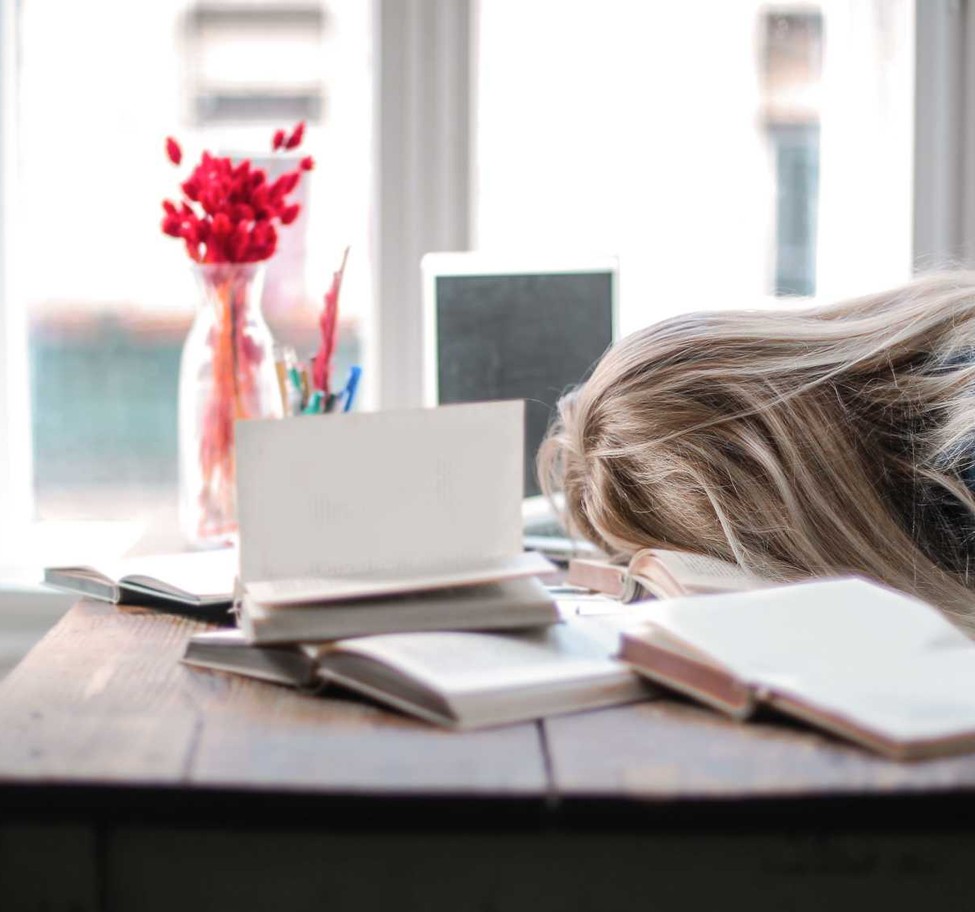 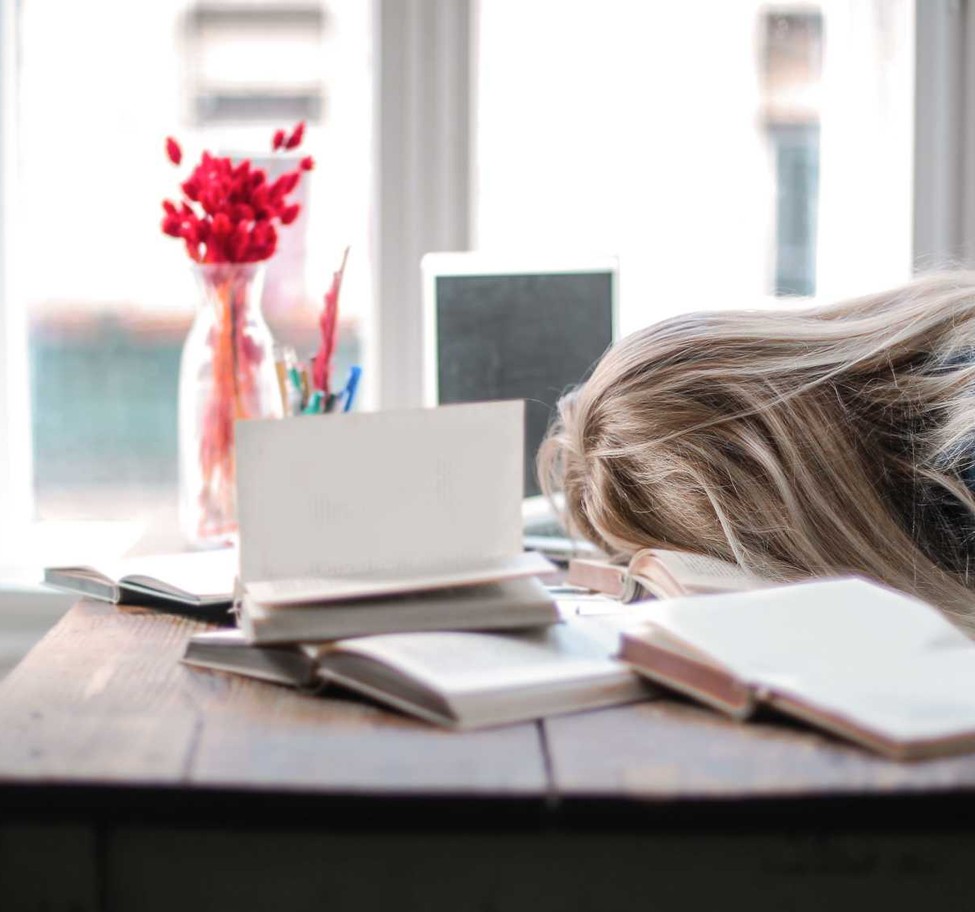 Veerkrachtin de onderbouw Betrokken partijen Assessor: M.W. Bergman Docente Fontys hogeschool HRM en Psychologiem.bergman@fontys.nlBegeleider: T.A.M.H StoverDocente Fontys hogeschool HRM en Psychologiet.stover@fontys.nlOpdrachtgever: G. SonderkampTeamleider leerlingzakenPhilips van Horne, Weertg.sonderkamp@stichtinglvo.nlStudent: Evi van Helden 3831965e.vanhelden@student.fontys.nlSamenvatting Op de Philips van Horne hadden de leerlingen moeite met zich veerkrachtig opstellen. Hierdoor ontstond het probleem dat vijftig procent van de onderbouwleerlingen een traject had lopen of een hulpvraag had bij de zorgcoördinatoren. Er was dus een enorme ondersteuningsbehoefte die moeilijk te vervullen is door enkele zorgcoördinatoren. Hierdoor stonden de docenten en het zorgstelsel van de Philips van Horne onder druk. Om ervoor leerlingen vaardigheden aan te leren waardoor ze zich beter veerkrachtig op kunnen stellen en de druk op de docenten en zorgcoördinatoren te verminderen is er in co-creatie met leerlingen, docenten, zorgcoördinatoren, onderwijsstudenten en de teamleider een lessenreeks ontwikkeld waar leerlingen preventief deze vaardigheden aangeleerd krijgen. De lessenreeks bestaat uit zes lessen. De lessen worden gegeven door onderwijsstudenten die de Philips van Horne inhuurt om de lessen op te vangen wanneer hun eigen personeel uitvalt. Eerder was er nog geen invulling aan deze lessen gegeven waardoor onderwijsstudenten en leerlingen niet veel te doen hadden. Dit bracht een gevoel van nutteloosheid met zich mee bij de onderwijsstudenten (persoonlijke communicatie, 4 april 2023); persoonlijke communicatie, 25 april 2023). De inhoud en vorm van de lessen is tot stand gekomen door een literatuuronderzoek waarbij wetenschappelijke literatuur en best practices zijn onderzocht en een doelgroeponderzoek waarbij alle belanghebbenden meerdere keren zijn bevraagd in sessies en interviews. Hieruit is geconcludeerd dat de onderwerpen die de lessenreeks moet bevatten positief denken, omgaan met stress, herkennen van sterke kanten en doelen stellen moet zijn. In 2008 stelde professor Lyubomirski op dat dit vier van de twaalf vaardigheden zijn die invloed hebben op het tot uiting komen van veerkracht (lyubomirski, 2008.). De vorm van de interventie, een lessenreeks, is tot stand gekomen door alle wensen en eisen van de belanghebbenden te integreren tot een concept waarbij alle voorkeuren tot zijn recht zijn gekomen. De interventie moest namelijk binnen schooltijd plaatsvinden, er moest samengewerkt kunnen worden, de interventie moest praktische onderdelen bevatten, privacy elementen bevatten, een vrije sfeer hebben met controlefactor, toegankelijk zijn voor alle onderbouwleerlingen en geen werkdruk opleveren. Hierdoor is na overleg met alle betrokkenen gekozen voor de lessenreeks. De lessenreeks is verder vormgegeven en aangescherpt door een proces van drie evaluaties en een eindevaluatie. Tijdens deze evaluaties is er getest op vorm, inhoud, nut, lay-out en transfer. Hier is uit gekomen dat de belanghebbenden de interventie de interventie vernieuwend vinden en dat het onderwijsstudenten een nuttig gevoel geeft. Docenten en zorgcoördinatoren geven aan dankbaar en opgelucht te zijn dat zij niet belast worden. Tijdens het proces van aanscherpen en na de eindevaluatie zijn er aanpassingen gedaan. Deze zitten voornamelijk in structuur aanbrengen in de lessen, de handleidingen van de onderwijsstudenten vertalen naar concrete gedragingen en meer plezierelementen toevoegen voor de leerlingen. Er is tot slot een plan van implementatie opgesteld en aanbevelingen gedaan voor de opdrachtgever. Wat de effectiviteit van de interventie nog meer kan vergroten is het uitbreiden van de lessenreeks naar nog een aantal lessen in de bovenbouw. Belangrijk hiervoor is dat er dan een nieuw literatuur en doelgroeponderzoek moet worden gestart omdat de leerlingen in een andere levensfase zitten en er andere docenten, zorgcoördinatoren en een andere teamleider werkzaam zijn in de bovenbouw. InleidingContextschets Op de Philips van Horne hadden de leerlingen moeite met zich veerkrachtig opstellen. Hierdoor ontstond het probleem dat vijftig procent van de onderbouwleerlingen een traject had lopen of een hulpvraag had bij de zorgcoördinatoren. Er was dus een enorme ondersteuningsbehoefte die moeilijk te vervullen is door enkele zorgcoördinatoren. Hierdoor staat het zorgstelsel van de Philips van Horne onder druk. Veerkracht definieert zich als de mogelijkheid om terug te kunnen veren bij een tegenslag, oftewel omgaan met moeilijkheden, tegenslagen en veranderingen (Kleinjan et al. 2020.). Veerkracht zorgt voor het stijgen van het welbevinden (van Zundert, 2016.). Dat de leerlingen op de Philips van Horne moeite hebben met zich veerkrachtig opstellen is een verschijnsel dat landelijk terug te zien is op meer scholen in Nederland (Denissen, 2021.). Tijdens de coronacrisis van de afgelopen jaren gaf 55 procent leerlingen namelijk aan dat ze meer stress ervaren, langer blijven piekeren en moeilijker uit tegenslagen komen (CBS, 2021.). Dit loopt dan ook vrijwel gelijk aan het percentage op de Philips van Horne. Het niet veerkrachtig kunnen opstellen van de leerlingen brengt op de Philips van Horne gevolgen met zich mee. De stress en andere negatieve emoties blokkeren het leervermogen van de leerlingen waardoor de leerprestaties van de leerlingen dalen (zie bijlage 1); (Cohn & Frederickson, 2009.); (allecijfers, 2023.). Niet alleen de zorgcoördinatoren, maar ook de docenten op de Philips van Horne ervaren een hoge werkdruk. Hierdoor is het voor hen lastig om zich voor de dalende leerprestaties nog meer in te spannen. Om de leerlingen te ondersteunen in het verbeteren van hun zelfredzaamheid en welbevinden en om het personeel te ontlasten moest dus een preventieve manier komen om de veerkracht van de onderbouwleerlingen te vergroten zodat het zorgstelsel niet overbelast raakt. Een voorwaarde van de opdrachtgever was dat ook de docenten door de interventie ontlast zullen worden. Hierdoor luidde de praktijkvraag van de opdrachtgever als volgt: Wat is een effectieve en preventieve manier om onderbouwleerlingen de vaardigheid aan te leren om terug te veren bij tegenslagen, zonder dat de docenten of zorgcoördinatoren hierbij nog meer worden belast? Interventie Als oplossing voor het verschijnsel dat leerlingen op de Philips van Horne zich niet zelfredzaam op kunnen stellen is er een lessenreeks ontwikkeld die de veerkracht onder leerlingen heeft verbetert en voor de docenten en zorgcoördinatoren niet als een belasting voelt. De lessenreeks is ontwikkeld voor de onderbouwleerlingen op de Philips van Horne en zal worden gegeven door onderwijsstudenten die de opvanglessen verzorgen op de school. Wegens beperkte tijd om de interventie te ontwikkelen bestaat de lessenreeks momenteel uit 6 lessen. Dit zijn genoeg lessen om alle onderwerpen de belichten en te herhalen, Maar het doel is om buiten het onderzoek de lessenreeks uit te bereiden naar 10 lessen. Uit onderzoek blijkt namelijk dat de doelgroep behoefte heeft aan veel herhaling, dit kan de effectiviteit nog meer kan vergroten (Tak, 2015.). De lessenreeks is in co-creatie opgesteld met leerlingen, docenten, onderwijsstudenten, zorgcoördinatoren en de teamleider. Dit proces bestond uit literatuuronderzoek en een doelgroeponderzoek bestaande uit verschillende rondes. Het gehele onderzoek had als doel een passend antwoord vinden op de onderzoeksvraag vermeld in de inleiding en hierbij rekening te houden met de eisen en wensen van de belanghebbenden. Uit het literatuuronderzoek is naar voren gekomen dat veerkracht een dynamisch proces is waardoor mensen zich aanpassen aan een stressor (Ijntema, 2021.). Dit impliceert dat veerkracht uit meerdere vaardigheden bestaat. Uit onderzoek blijkt dat er twaalf veerkracht verhogende vaardigheden zijn ontdekt (Lyubomirski et al, 2008.). Dit zijn dankbaarheid, positief denken, sociale vergelijking vermijden, relaties koesteren, vriendelijkheid, om kunnen gaan met stress, leren vergeven, flow-ervaringen versterken, kunnen genieten van dingen, doelen stellen, goed voor je lichaam zorgen en sterke kanten herkennen en inzetten. Deze vaardigheden zijn bij de doelgroep voorgelegd in een ideation sessie. Uit deze sessie is gekomen dat de doelgroep de grootste ontwikkelbehoefte ervaarde bij de vaardigheden positief denken, om kunnen gaan met stress, sterke kanten herkennen en inzetten en doelen stellen. Hierdoor vormen deze vier vaardigheden de inhoud van de lessen in de lessenreeks. Hierbij zijn twee herhalingslessen toegevoegd waarin leerlingen de geleerde vaardigheden nogmaals aangereikt krijgen en hierbij ook de vaardigheden samen kunnen integreren. Door de herhaling kan er kennisoverdracht plaatsvinden tussen de verschillende hersenhelften waardoor er informatieverwerking plaats kan vinden (Fennis, 2006.). In schema 1 is zichtbaar hoe de verschillende vaardigheden over de lessen zijn verdeeld.De lessenreeks is deels afgeleid van het Penn Rescilliency Program (PRP) en de Nederlandse variant Op Volle Kracht (OVK). PRP en OVK zijn wetenschappelijk onderbouwde evidence-based lessen op het gebied van veerkracht (Brunwasser et al, 2009.). De lessen zijn gebaseerd op cognitieve gedragsprincipes en (klinische) psycho-educatie zoals onder andere het ABC-model van Ellis en Seligman (Seligman & Teasedale, 1978; Ellis, 1962.). Ook worden er tijdens de lessen emotionele coping mechanismen aangeleerd wat het welzijn en optimisme van leerlingen verbetert en op preventieve wijze depressie, angst en gedragsproblemen voorkomt (Reivich, 2023.). Verder bevat de ontwikkelde lessenreeks methodieken als Acceptance Commitment Therapy (Hayes, 2006.) Hiervoor staat wederom een verantwoording in schema 1. Op basis van succesvolle en minder succesvolle evidence- en practice-based interventies die de bezoeker eerder in het proces heeft bestudeerd waren een aantal doorslaggevende elementen ontdekt voor de effectiviteit van een interventie op het gebied van veerkracht. De doorslaggevende elementen voor effectiviteit zijn dat er vaardigheden en coping mechanismen worden aangeleerd, een goede transfer of nazorg aanwezig is, en dat degene die de lessen geeft hiervoor de kennis en vaardigheden aangereikt krijgt. Om de kwaliteit en effectiviteit van de interventie te waarborgen zijn deze vervolgens toegevoegd aan de lessenreeks. Dit is als volgt gedaan: Vaardigheden en coping mechanismen zijn door de oefeningen heen verwerkt. Oefeningen worden doorlopen aan de hand van de leercirkel van Kolb (de Galan, 2011.). Door het doorlopen van de cirkel is het mogelijk om oude patronen te verbreken en nieuwe vaardigheden aan te leren. De leercirkel van Kolb gaat uit van concrete ervaringen of casussen die de leerlingen toegediend krijgen via (educatieve) filmpjes die zijn afgestemd op hun belevingswereld. Door de lessenreeks heen krijgen leerlingen emotionele, cognitieve en gedragsmatige coping mechanismen aangeleerd die hen helpen actief terug te veren bij tegenslagen. Aan het einde van de lessenreeks hebben de leerlingen een blad mee naar huis gekregen met onder andere ontspanningsoefeningen, stappenplannen en reminders. Deze zijn ook gedeeld op de instagrampagina van de school. Het blad en de instagram posts dienen als transfer. Nadat de lessenreeks klaar is dienen de leerlingen de lessenreeks in te leveren bij de eigen mentor. De mentor bekijkt de boekjes en controleert of de lessen goed zijn gemaakt en of er geen zorgelijke antwoorden tussen zitten. Anders zal hier verdere actie op worden ondernomen als nazorg. Uit oogpunt voor veiligheid en vertrouwelijkheid is de mentor de enige zijn die de antwoorden zal bekijken. Tijdens deze paragraaf is samenvattend uitgelegd hoe het proces rondom het ontwikkelen van de interventie tot stand is gekomen. Nu zal er nog een blik worden geworpen op de inhoud van de interventie en de verantwoording hiervan. Schema 1 verantwoording lessenreeks*de haalbaarheid en implementatie van de interventie staat vermeld onder het implementatiehoofdstuk op pagina 23DoelgroepLeerlingenDe interventie beschreven in dit document is bestemd voor de doelgroep onderbouwleerlingen van de Philips van Horne. De onderbouwleerlingen zitten in leerjaar een en twee van het voortgezet onderwijs in een heterogene brugklas. Dit betekent dat de eerste twee jaar MAVO- en HAVO-leerlingen gemengd les krijgen. De zorgcoördinatoren en docenten merkten dat het ontbreken van veerkracht-vaardigheden zich uitte in dat de leerlingen niet in staat waren om proactief tegenslagen aan te pakken. Dit is volgens de literatuur juist waar het bij veerkracht om draait (Kleinjan et al. 2020.). Om te onderzoeken waar de leerlingen tegenaan lopen zijn eerder al empathy maps afgenomen. Hierbij was de belevingswereld van de leerlingen door de leerlingen zelf in kaart gebracht. Uit de empathy maps en de literatuur zijn een aantal aspecten naar boven gekomen: Wanneer leerlingen dit niet lukt gaan ze het probleem vaker extern neerleggen waardoor ze niet inzien dat ze proactief kunnen handelen bij een tegenslag (Oomen, 2010.). Hierdoor kunnen de leerlingen zich ook niet veerkrachtig opstellen en zijn ze niet in staat om hun eigen welbevinden te bevorderen. Dit verschijnsel is precies waar de doelgroep tegenaan loopt en wat meespeelt in het in stand houden van het probleem. In een aantal sessies zijn leerlingen bij elkaar gezet. In deze sessies gaven leerlingen aan dat ze het belangrijk vinden om tijdens de interventie praktisch bezig te zijn, het niet ten koste ging van hun vrije tijd en nut. Onder nut verstaan de leerlingen dat ervoor gezorgd wordt dat leerlingen het gevoel krijgen iets geleerd te hebben. De visie van de leerlingen is samen met de visie van andere belanghebbende verwerkt in de interventie.DocentenHet welbevinden van de leerling is ingebed in het welbevinden van de docent en andersom (van Zundert, 2017.). Echter ervaren landelijk docenten momenteel al een hoge werkdruk waardoor zij het ook lastig vinden om zich veerkrachtig op te stellen (Koers, 2022.). Ook de docenten op de Philips van Horne geven aan dat ze voor hun gevoel overspoeld worden met bijtaken waardoor ze niet meer komen tot de kern van het onderwijs (persoonlijke communicatie, 16 november, 2022.). Hierdoor geven ze aan liever niet verder belast te worden met de interventie. Dit geldt ook voor de zorgcoördinatoren. Wanneer de interventie positief impact heeft op de leerlingen kan dit ook effectiviteit oproepen bij docenten. Hierdoor vormen ze een subdoelgroep van de interventie maar ze hebben niet actief deelgenomen in het proces. OnderwijsstudentenOmdat de huidige docenten werkzaam op de Philips van Horne door de hoge werkdruk aangaven liever niet de interventie te geven is er in co-creatie met de leerlingen, docenten, zorgcoördinatoren en de teamleider een passende oplossing gevonden. Externe onderwijsstudenten, de docenten van de toekomst, zullen deze taak op zich gaan nemen. Deze nieuwe generatie docenten geeft aan om het niet erg te vinden om wat extra taken op zich te nemen (persoonlijke communicatie 3 april, 2023). Ook is uit onderzoek gebleken dat de nieuwe generatie docenten juist wordt aangesproken om naast het lesgeven ook iets extra's te kunnen betekenen voor het onderwijs (Hilbink et al. 2018.). Daarom is ervoor gekozen om de externe onderwijsstudenten de interventie uit te laten voeren. Zo krijgen zij al vroeg in hun carrière handvaten en tips mee om zichzelf ook veerkrachtig op te stellen bij tegenslagen die zij zullen meemaken zoals bijvoorbeeld hoge werkdruk. Momenteel is het toegestaan om vierdejaars onderwijsstudenten les te laten geven aan de doelgroep (Rijksoverheid, 2018.). Dit komt omdat er momenteel al een groot docententekort is. De Philips van Horne maakt om deze reden nu ook al gebruik van onderwijsstudenten. Omdat tegenwoordig veel lessen uitvallen door hoge werkdruk of excursies huurt de school onderwijsstudenten in vanuit het bedrijf AthenaSchool. Bij dit bedrijf kunnen scholen onderwijsstudenten inhuren die docenten ondersteunen bij hun onderwijstaken. Onderwijsstudenten kunnen docenten ondersteunen bij hun volle agenda, lesopvang, individuele begeleiding of andere ondersteunende taken (AthenaSchool, z.d.). Het doel hiervan is dan ook preventie voor uitval of overbelasting van docenten. Op de Philips van Horne worden de onderwijsstudenten gebruikt om lessen op te vangen wanneer deze uitvallen. Tot voorheen deden de onderwijsstudenten niet veel meer in de les behalve toezicht houden en de leerlingen zelfstandig aan het werk zetten. Omdat de onderwijsstudenten voor hun gevoel niet veel deden bracht dit een gevoel van nutteloosheid met zich mee (persoonlijke communicatie, 6 april, 2023; 4 april, 2023). De kennis en informatie die ze op school hadden verworven konden ze niet kwijt tijdens het werken als onderwijsstudent. Ze gaven aan toe te zijn aan een extra uitdaging. DoelenRondom de lessenreeks zijn een aantal doelen opgesteld. De doelen zijn waar mogelijk opgesteld aan de hand van de SMART-methode (Benders, 2023.). ​Evaluaties Voor het ontwikkelen van de interventie zijn drie tussenevaluaties en een eindevaluatie uitgevoerd. Brainstormsessie ProcedureDe eerste evaluatie die is uitgevoerd betreft een brainstormsessie. Leerlingen zijn tijdens hun tussenuren in de aula benaderd door de onderzoeker met de vraag ‘hoe kan een interventie op het gebied van veerkracht het best vormgegeven worden?’. Hierbij is eerst de definitie van veerkracht uitgelegd en hierna kregen de leerlingen de kans om op een A3 vel een woordweb in te vullen. Op dit vel mochten de leerlingen tekenen en schrijven. De onderzoeker heeft hierbij de leerlingen ondersteund door vragen te stellen en door te vragen. Uiteindelijk zijn de antwoorden geanalyseerd en op basis van een kleurensysteem gefilterd op kritieke punten rondom de vorm.PrototypeAls eerste is er een vorm van low-fidelity prototyping toegepast. De evaluatie heeft vooral gericht op vormgeving van het concept. Dit wordt gedaan door middel van tekeningen en steekwoorden. Deze woorden en tekeningen hebben randvoorwaarden of voorkeuren gevormd voor de uiteindelijke interventie. In de eerste evaluatieronde is vrijwel alleen gefocust op de vorm. Hiervoor was gekozen omdat dit in eerdere sessies nog niet voldoende werd belicht onder de doelgroep zelf. DeelnemersBij de brainstormsessie zijn zestien leerlingen bevraagd. In groepjes van 2, 3 of 4 leerlingen. De leerlingen zijn bevraagd door middel van een geclusterde aselecte steekproef. De groepjes komen allemaal uit een ander heterogeen cluster, oftewel in dit geval een klas uit de MAVO/HAVO heterogene brugklas.  De sessie is als volgt afgestemd op de doelgroep: De doelgroep heeft soms nog moeite heeft met zich verbaal uiten (Cole & Armstrong, 2010.). Hierdoor waren er tekeningen toegevoegd aan het woordweb en heeft de onderzoeker op de antwoorden van de leerlingen vaker doorgevraagd of een bevestigende samenvatting gegeven. Op deze manier werden leerlingen ondersteund om de concepten in hun hoofd te vertalen naar bruikbare antwoorden voor de onderzoeker zonder dat de antwoorden gestuurd worden. Een voorbeeld hiervan is: Leerling: ‘ja, zo is het leuk maar dan gaat niemand het zo doen’Onderzoeker: ‘kun je me uitleggen wat je bedoelt met niemand gaat het zo doen?’Leerling: ‘ja, als er niemand bij is die kijkt of iedereen serieus bezig is dan doet niemand iets’Onderzoeker: ‘dus als ik het goed begrijp bedoel je dat er wel iets van toezicht of controle moet zijn voordat leerlingen het serieus gaan uitvoeren?’Leerling: ‘ja, dat ja’SettingDe leerlingen zijn bevraagd tijdens een tussenuur in de aula. De aula is voor de leerlingen een neutrale setting binnen school waar ze tijdens pauzes of tussenuren even ‘hun ei kwijt kunnen’ (persoonlijke communicatie, 26 november 2022.). De leerlingen hoeven hier niet te luisteren of op te letten en er is geen docent aanwezig die hen zal aanspreken op hun antwoorden of gedragingen. Meetinstrument Het meetinstrument dat is gebruikt voor de brainstormsessie is een woordweb. Dit woordweb is terug te vinden in bijlage 1.  In het woordweb hebben de leerlingen in tekeningen, steekwoorden en kleine zinnen informatie verzameld over waar de vormgeving van de interventie aan moest voldoen. Het resultaat dat gehoopt was te behalen voor het onderzoek was het achterhalen van kritieke punten en voorkeuren waar de interventie aan moet voldoen volgens de doelgroep. Om deze reden heeft de onderzoeker de antwoorden van de leerlingen als volgt geanalyseerd. Aan de hand van twee kleuren de antwoorden gefilterd op ‘must have’ en ‘nice to have’ betreft de vorm van de interventie. Resultaat De resultaten zijn als volgt tot stand gekomen: eerst zijn de antwoorden geanalyseerd en gecodeerd in ‘must have’ en ‘nice to have’. Hieruit is gekomen dat het voor de leerlingen een ‘must have’ is dat de interventie niet buiten school plaatsvindt, je mag samenwerken, de interventie ook praktische onderdelen bevat, je antwoorden die je niet wil delen met andere niet hoeft te delen en dat er een sfeer van vrijheid heerst maar toch een controlefactor aanwezig is. Nadat het woordweb geanalyseerd is, is het woordweb besproken in een vergadering waar teamleider, zorgcoördinatoren en docenten zijn aangesloten. Deze doelgroepen hebben zelf nog ‘must haves’ toegevoegd. Dit zijn onder andere dat de interventie toegankelijk is voor alle onderbouwleerlingen en dat de interventie weinig werk op zal leveren. Hierna hebben de onderzoeker en de medewerkers die hebben deelgenomen aan de vergadering samen nagedacht over hoe deze elementen vorm gegeven konden worden. Uiteindelijk is eruit gekomen dat een lessenreeks gegeven door onderwijsstudenten tijdens opvanguren een passende oplossing is waar alle ‘must have’ elementen van betrokken partijen in terug komen:Een lessenreeks kan dus een passende vorm zijn. Voordat dit wordt geïmplementeerd wordt zal dit idee worden getest bij de leerlingen en de onderwijsstudenten. Categorieën sessie ProcedureDe tweede evaluatie die is uitgevoerd betreft een 5-categorieën sessie. Hierbij lagen 5 categorieën verspreid over 5 verschillende tafels. Op elke tafel lag een andere categorie. De deelnemers zijn toen vervolgens onderverdeeld in groepen. Elke groep is bij een tafel gaan staan en gaan overleggen over het concept dat op de desbetreffende tafel lag. De sessie is als volgt verlopen: voordat de deelnemers de ruimte zijn binnengetreden had de onderzoeker al vijf tafels onderverdeeld in groepen en hier de benodigde informatie op gelegd. Zo was ervoor gezorgd dat de deelnemers een gestructureerd begin van de sessie hadden ervaren wat mogelijk heeft geholpen in het beslissingsproces en de motivatie tijdens de sessie. Bij binnenkomst was aan de deelnemers verteld dat ze een plek mochten zoeken in de ruimte. Toen alle deelnemers aanwezig waren zijn ze welkom geheten, heeft de onderzoeker zich voorgesteld en is er kort verteld wat de bedoeling van de sessie was en wat het de leerlingen kan bieden. Hierna is gezamenlijk een voorbeeldoefening uit de interventie gemaakt. Nadat de leerlingen een beeld hebben gekregen door middel van een voorbeeldoefening mochten de leerlingen een stencil invullen. Omdat de sessie is gehouden bij een jonge doelgroep is, voordat de sessie daadwerkelijk van start ging, een Energizer gehouden in het thema van de opdracht. Hiervoor is gekozen om de leerlingen enthousiast te maken en ze bewust te maken van hun eigen leerdoelen rondom veerkracht. Doordat het eigenbelang van de leerlingen werd gestimuleerd tijdens de sessie kwamen uitgebreidere antwoorden en creatievere oplossingen. Deze zijn terug te lezen in de bijlagen. Na de Energizer kregen de leerlingen ieder een stencil en zijn ze onderverdeeld in groepen. Iedere groep werd naar een tafel verwezen en hier hebben ze 10 minuten gekregen om te overleggen en iets in te vullen op het stencil. Dit is zo vijf rondes verlopen en hierna was er een gezamenlijke afronding. PrototypeEr is een vorm van mid-fidelity prototyping toegepast om de oplossing voor het probleem te verfijnen. Hiervoor zijn een aantal verschillende categorieën getest. De 5 categorieën die getest zijn in de tussenevaluatie zijn vorm, nut, inhoud, lay-out en het toepassen van sociale media. Door het toepassen van een categorieën sessie was het mogelijk om in de beperkte tijd veel informatie te verzamelen over verschillende onderwerpen van veel verschillende deelnemers. Doordat er veel verschillende categorieën tijdens de sessie zijn belicht konden meer essentiële aspecten worden ontdekt die invloed hebben op de effectiviteit van de interventie. Hierover is terug te lezen in de resultaten van de categorieën sessie. DeelnemersDe leerlingen die hebben deelgenomen aan de sessie zitten in leerjaar 1 van de heterogene brugklas MAVO/HAVO op de Philips van Horne. De werving van de leerlingen is als volgt gelopen. Op basis van een gemakssteekproef is er een klas uitgekozen die uiteindelijk deel heeft genomen aan de sessie. Aangezien de gehele doelgroep van het onderzoek zich bevindt in de heterogene brugklas MAVO/HAVO is dit dus representatief voor de doelgroep. Aan de sessie hebben in totaal 28 leerlingen deelgenomen. Er was met een paar dingen rekening gehouden om de sessie zo goed mogelijk af te stemmen op de doelgroep: zo is er een Energizer toegevoegd om ervoor te zorgen dat de doelgroep geïnteresseerd was en de concentratie te verbeteren. Omdat jonge leerlingen meestal nog niet uit zichzelf alleen met innoverende antwoorden kunnen komen was de sessie verdeeld in groepen. Zo kunnen de jongeren ideeën bundelen. Het gevaar wat in groepen werken met zich meebracht met deze doelgroep was dat er wellicht sociaal wenselijke antwoorden zijn gegeven. Om dit zoveel mogelijk tegen te gaan had iedere individuele leerling zijn eigen stencil waarop hij de antwoorden kon invullen. Ook hebben de onderzoeker en een mede-observator rondgelopen om sociaal wenselijk gedrag te herkennen en hierop in te spelen. Waarschijnlijk zal dit het probleem niet helemaal verhelpen, wel verminderen. De onderzoeker zal rekening moeten houden met de sociaal wenselijke antwoorden bij het interpreteren van de testresultaten. Tot slot is er rekening gehouden met visuele hulpmiddelen bij het uitleggen van de opdracht zoals een PowerPoint bij de uitleg en veel voorbeelden op de tafels (zie bijlage). SettingDe sessie is gehouden in een klaslokaal. Hiervoor was gekozen omdat dit ook waarschijnlijk de plek gaat zijn waar de uiteindelijke interventie plaatsvindt. Tijdens de sessie was er geen docent aanwezig in het lokaal. Dit is voornamelijk om sociaal wenselijke antwoorden te voorkomen. Ook gaven de leerlingen aan dat dit zorgde voor een ietwat meer informele sfeer. Leerlingen hadden in eerder afgenomen empathy maps en een mentimeter aangegeven dat ze behoefte hebben aan een ietwat informelere sfeer. Dit was door de leerlingen ook als prettig ervaren. Meetinstrument Het meetinstrument dat is gebruikt tijdens de sessie betreft een stencil. Het stencil is terug te vinden in bijlage 2. Zoals al eerder aangegeven bestaat de sessie uit 5 categorieën. Per categorie is er op het stencil een andere evaluatietechniek worden gehanteerd. Dit was gekozen afhankelijk van wat voor informatie er verkregen moest worden per categorie. De methodieken die zijn gebruikt zijn een Likertschaal, open vragen, een capture grid, ranking maken en de ‘i like, i wish, what if’ methode. Resultaat De resultaten zijn als volgt tot stand gekomen: bij de schaalvragen is er geturfd en vervolgens omgerekend naar percentages en getallen bij de Likertschaal. De open vragen zijn aan de hand van een kleurensysteem gecodeerd. Uit deze analyses is gekomen dat 80 procent van de leerlingen de voorkeur heeft voor 4-8 lessen. Verder geven leerlingen aan dat ze de interventie vernieuwend vinden (2,9/5). Het nut scoort een 2,6/5 en het plezier een 2,1/5. Bij inhoud geven leerlingen aan dat ze behoefte hebben aan vrolijke kleuren en figuren.  Bijvoorbeeld: bij een Likertschaal de bolletjes vervangen door sterretjes. Ook lezen ze liever geen lange teksten, maar vinden ze het wel fijn als er veel voorbeelden staan vermeld waar leerlingen op terug kunnen vallen wanneer ze een opdracht moeilijk of confronterend vinden. Uit de transferopdracht is gekomen dat leerlingen het liefst een blaadje met tips mee naar huis krijgen en een aantal lessen in de bovenbouw willen voortzetten. Verrassend kreeg sociale media niet de voorkeur. De reden hiervoor was dat ze dit gebruiken om te ontspannen en dan geen zin hebben in educatieve filmpjes. Wel is vaak benoemd dat tijdens de les filmpjes of ander digitaal materiaal een goede aanvulling zou kunnen zijn. Capture-gridProcedureTijdens de derde evaluatieronde is er een semigestructureerd interview afgenomen bij de onderwijsstudenten. Het interview is gehouden aan de hand van een voorbeeld les en handleiding waarop de onderwijsstudenten en docenten aan de hand van een capture-grid feedback hebben kunnen geven. PrototypeTijdens de derde evaluatieronde is er sprake van een mid-fidelity prototype. Dit omdat het uiteindelijke doel is om de oplossing te verfijnen. Tijdens het interview zijn de onderwijsstudenten bevraagd wat zij van ervan vinden om een lessenreeks te geven in de lesuren die zij opvangen en hoe zij dit het liefst vormgeven. Deze feedback is verwerkt in de handleidingen en de handleidingen zijn voorgelegd bij docenten ter feedback. DeelnemersAan de evaluatieronde hebben 7 onderwijsstudenten en 5 docenten meegedaan. De werving van de onderwijsstudenten en docenten is als volgt verlopen: er is gestart met twee onderwijsstudenten en aan de hand van een sneeuwbalsteekproef zijn er meer onderwijsstudenten geworven. Omdat dit een vorm van een selecte steekproef is, is er bij een sneeuwbalsteekproef vaker sprake van een lage externe validiteit (Merkus, 2023.). Echter is er bij deze sneeuwbalsteekproef juist rekening gehouden met het bevragen van verschillende type onderwijsstudenten. De onderwijsstudenten gaven in de interviews vaker aan dat ze ook onderwijsstudenten kennen die juist heel anders denken dan hun. Bijvoorbeeld, de ene onderwijsstudent zou graag meer uitdaging hebben, maar geeft aan dat hij weet dat een andere onderwijsstudent daar helemaal niet op zit te wachten. Na een uitspraak als deze is gevraagd of de onderwijsstudent de onderzoeker in contact kon brengen met de desbetreffende onderwijsstudent met een andere visie. Zo is ervoor gezorgd dat er verschillende visies werden bevraagd en er ook daadwerkelijk zoveel mogelijk informatie verkregen kon worden uit de interviews. En op deze manier is er geprobeerd om zoveel mogelijk verschillende type onderwijsstudenten te bevragen om een gevalideerd beeld te krijgen. De evaluatieronde is als volgt aangepast aan de onderwijsstudenten: de onderzoeker heeft geprobeerd om bij de onderwijsstudenten een neutraal beeld te wekken. Een onderzoeker dient zich namelijk afzijdig te houden en alle wensen en belangen van betrokkenen te respecteren. Zo kregen de onderwijsstudenten de kans om eerlijk hun eigen onzekerheden en visies te delen. Dit kan mogelijk zorgen voor meer bruikbare informatie en minder sociaal wenselijke antwoorden. De docenten zijn bevraagd per mail. Dit omdat ze aangeven geen tijd de hebben voor een gesprek of bijeenkomst in de examenperiode. Ondanks dat fysiek de voorkeur had moest de onderzoeker zich flexibel opstellen en hebben de docenten een mail ontvangen met een voorbeeld les en handleiding. Om ervoor te zorgen dat het proces gelijkwaardig blijft is ervoor gekozen om de onderwijsstudenten de voorbeelden en capture-grid ook per mail te versturen. Dit biedt ze ook tijd om rustig na te denken en zullen ze minder sociaal wenselijke antwoorden geven. SettingDe onderwijsstudenten zijn na het geven van een opvang les bevraagd in een lokaal. In dit lokaal was niemand anders aanwezig dan de docent en de onderzoeker. Om de onderwijsstudent zich comfortabel te laten voelen is gevraagd waar hij/zij wil plaatsnemen. Vaker hebben de onderwijsstudenten plaatsgenomen in de lerarenstoel. Verder is er de onderwijsstudenten iets te drinken aangeboden. Deze factoren maken het makkelijk om een ietwat informelere setting na te bootsen.  Meetinstrument Het meetinstrument bestaat uit twee onderdelen, namelijk een topiclijst en een capture-grid. De topiclijst is onderdeel van een semigestructureerd interview. Hier is voor gekozen omdat door een topiclijst op te stellen dezelfde essentiële zaken op dezelfde manier worden aangekaart, maar er wel voldoende ruimte is voor de onderzoeker om door te vragen. De topiclijst is te vinden in bijlage 3. De capture-grid wordt ingevuld aan de hand van een voorbeeld les en handleiding. De capture-grid bestaat uit vier vlakken. Onder de vlakken verdeeld staan de woorden ‘likes, criticisms, questions en ideas’. Vervolgens zullen de onderwijsstudenten en docenten aan de hand van de voorbeeld les en handleiding de vlakken invullen. De capture-grid staat in bijlage 4. Resultaat Door de interviews capture-grids te coderen zijn er een aantal overkoepelende thema’s geconstateerd. Hierdoor zijn er een aantal resultaten gekomen uit de interviews en capture-grids: momenteel doen de onderwijsstudenten naar hun mening niet veel in de opvanguren (persoonlijke communicatie, 3 april, 2023; 12 april, 2023.). Af en toe krijgen ze werk mee van een docent of de teamleider. Dit gebeurt in toenemende mate omdat het systeem van communicatie tegenwoordig beter verloopt dan eerst. Eerst kwamen de onderwijsstudenten aan en wisten ze van niks. Nu is er voor hun geregeld dat ze een account krijgen waar ze hun eigen rooster op kunnen zien en docenten hen opdrachten mee kunnen geven. Dat docenten opdrachten meegeven gebeurt ongeveer een op de vijf lessen (persoonlijke communicatie, 12 april, 2023.). Het niet veel doen levert de onderwijsstudenten, ondanks of ze wel of niet toe zijn aan meer uitdaging een nutteloos gevoel. ‘Ik zit eigenlijk maar te zitten en verder doe ik niet veel. Vandaag ben ik toevallig ook nog eens mijn laptop vergeten en dan duurt de dag mega lang.’ vertelt een van de onderwijsstudenten (persoonlijke communicatie, 7 april, 2023.). De onderwijsstudenten staan nog niet lang voor de klas wat een enorme onzekerheid oproept. Er is een enorme behoefte aan kaders. De onderwijsstudenten krijgen geen duidelijke instructie en weten niet wat er van hen verwacht wordt. Hierdoor worden ze erg handelingsverlegen en komen ze zelf ook niet met initiatief om de lessen vorm te geven. ‘Ik ben bang dat als ik iets bedenk dat het dan niet goed is. Als ik niets doe dan kan ik ook niks fout doen.’ vertelt een onderwijsstudent (persoonlijke communicatie, 4 april, 2023.). De onderwijsstudenten zouden het erg fijn vinden als er iets zou worden ontwikkeld wat zij tijdens de les kunnen doen. Hierbij willen ze wel dat duidelijk aangegeven wordt wat er van hen wordt verwacht. Een paar onderwijsstudenten gaven ook aan dat ze het leuk vinden om ruimte te krijgen om zelf een eigen draai eraan te geven. Maar dan ook weer binnen duidelijke kaders (persoonlijke communicatie, 4 april 2023; 12 april 2023.). Dat de vraag ‘wat wordt er nou eigenlijk van mij verwacht!?’ bij de onderwijsstudenten nog niet duidelijk is beantwoord blijkt ook uit hun capture-grids. Ze stellen namelijk veel vragen over wat er van hen verwacht wordt: ‘moet ik rondlopen, moet ik dit uitleggen, moet ik leerlingen helpen of mag dat niet’. Verder geven vrijwel allen aan positief te zijn en bij ‘critisisms en ideas’ kwamen niet veel antwoorden. Mogelijk vinden de onderwijsstudenten het moeilijk om de onderzoeker feedback te geven. Het omgekeerde was zichtbaar bij de capture-grids van de docenten. Hierbij stonden weinig vragen en wat meer ideeën en kritiek. Mogelijk komt dit omdat ze al meer ervaring hebben en zekerder voor de klas staan. Ook hebben ze veel ervaring met lesplannen waardoor ze makkelijker ideeën en kritiek kunnen delen. Alle capture-grids antwoorden staan overzichtelijk in bijlage 4. Eindevaluatie ProcedureTijdens de eindevaluatie is een globale versie van het hele proces nagebootst. Het gehele proces is te lezen in de discussie. De eindevaluatie is als volgt verlopen. De onderzoeker heeft gekeken naar beschikbare klassen en onderwijsstudenten voor de evaluatie. De desbetreffende onderwijsstudenten zijn uitgenodigd voor een PowerPointpresentatie. Deze heeft de onderzoeker gegeven omdat de teamleider hiervoor niet beschikbaar was in verband met andere taken. In deze presentatie hebben de onderwijsstudenten handvaten gekregen voor het geven van de interventie en is hun verteld wat er van hen wordt verwacht. Hierna geven de onderwijsstudenten elk een van de eerste vier lessen aan een klas leerlingen. De onderzoeker heeft de werkbladen voor de leerlingen uitgeprint en uitgedeeld tijdens de les. Ook heeft de onderzoeker geobserveerd tijdens de les. Aan het einde van de les hebben leerlingen een aangepaste versie gekregen van het stencil dat is gebruikt bij de categorieën sessie. Na de les hebben de onderwijsstudenten een ‘i like, i wish, what if’ stencil ingevuld. PrototypeTijdens de eindevaluatie is er een vorm van high-fidelity prototyping toegepast. Dit om ervoor te zorgen dat de lessenreeks wordt aangepast en geëvalueerd. De leerlingen hebben feedback kunnen geven op vorm, nut, inhoud en lay-out. De onderwijsstudenten hebben feedback gegeven op het geïmplementeerde proces, de PowerPoint, handleidingen en algemene indruk. Het doel van de evaluatieronde was om de lessenreeks aan te scherpen zodat deze voldoet aan de wensen en behoeftes van alle betrokkenen. DeelnemersAan de eindevaluatie hebben 4 onderwijsstudenten en 96 leerlingen mee gedaan. Deze heeft de onderzoeker uitgezocht op basis van eigen beschikbaarheid en het rooster van de onderwijsstudenten die aan hebben gegeven zich er comfortabel bij te voelen om mee te doen aan de eindevaluatie. Omdat de doelgroep bestaat uit heterogene MAVO/HAVO brugklassers is er een gemak steekproef uitgevoerd. De evaluatieronde is aangepast aan de doelgroep door eerder gegeven feedback uit andere evaluatierondes te verwerken in de eindevaluatie. Een voorbeeld hiervan is extra duidelijkheid toevoegen aan de presentatie voor onderwijsstudenten door middel van een stappenplan. Dit omdat de onderwijsstudenten graag duidelijker in kaart hebben wat er van hen verwacht wordt (persoonlijke communicatie, 12 april, 2023.). In de lessen is de feedback van de leerlingen verwerkt verkregen uit de categorieën sessie. Een voorbeeld hiervan is kleur, plaatjes, filmpjes en leuke vormen. SettingDe eindevaluatie heeft plaatsgevonden in een klaslokaal. Dit is ook de plek waar de lessenreeks gegeven wordt. De onderzoeker heeft achteraan plaatsgenomen in het lokaal om observaties te doen tijdens de eindevaluatie. De teamleider kon hier niet bij aanwezig zijn wegens andere afspraken. Tijdens de les mochten leerlingen zelf kiezen naast wie ze gingen zitten. Dit omdat er vaker overlegd moest worden met degene naast je is het belangrijk dat leerlingen iemand kunnen uitkiezen om mee samen te werken die ze vertrouwen. Meetinstrument Bij de eindevaluatie is er gebruik gemaakt van een aangepaste versie van het stencil dat gebruikt is bij de categorieën sessie (bijlage 2) en de ‘i like, i wish, what if’ methode (bijlage 6). De onderwijsstudenten hebben hun ingevulde stencil besproken en geëvalueerd met de onderzoeker. Resultaat De resultaten van de stencils van de leerlingen zijn als volgt tot stand gekomen: bij de schaalvragen is er geturfd en vervolgens omgerekend naar percentages en getallen bij de Likertschaal. De open vragen zijn aan de hand van een kleurensysteem gecodeerd. Uit de stencils van de leerlingen is ongeveer hetzelfde gekomen als in de categorieën sessie. Er zijn wel een paar puntjes die zijn veranderd. Zo geven leerlingen aan meer lessen te willen dan eerst (gemiddelde gestegen van 4 naar 6). Ook zijn ze enthousiast over lessen in de bovenbouw. Ze denken namelijk dat ze het daar zwaar gaan krijgen met de schoolexamens en centrale examens (persoonlijke communicatie, 8 mei 2023.). Hierbij kunnen ze volgens hen wel wat handvaten gebruiken. De leerlingen geven aan nog niet veel plezier te hebben bij de interventie (van 2,1 naar 2,0). Ze vinden het niet erg om de lessenreeks te maken, maar er mist voor hun nog een element wat het leuk maakt. De resultaten van de stencils van de onderwijsstudenten zijn samen besproken tijdens een evaluatie van het proces. Hieruit is naar voren gekomen dat de onderwijsstudenten nu het gevoel hebben te weten wat er van hen verwacht wordt tijdens de interventie. Ze vinden het alleen soms lastig om de stap te zetten om leerlingen te helpen bij persoonlijke vragen. Hierbij voelen ze zich weer handelingsverlegen. De onderzoeker heeft tijdens de lessen geobserveerd dat de onderwijsstudenten pas echt rond gaan lopen als dit in de handleiding geformuleerd staat. Er zal dus in de handleiding gedetailleerd bij belangrijke opgaven moeten staan wat er van de onderwijsstudent wordt verwacht. Hierbij moet veel specifiek taalgebruik worden toegepast. Ook is beter om de lat niet te hoog te leggen voor de onderwijsstudenten. De onderwijsstudenten met een gedetailleerdere handleiding gaven aan meer een succeservaring te beleven bij het geven van de les (persoonlijke communicatie, 1 juni 2023.).ConclusieOp basis van de resultaten van de drie evaluatierondes en de eindevaluatie kunnen er een aantal conclusies worden getrokken. De verschillende betrokkenen; leerlingen, onderwijsstudenten, docenten, zorgcoördinatoren en de teamleider, geven aan dat ze de interventie vernieuwend vinden. Het is volgens docenten, zorgcoördinatoren en de teamleider een positieve vooruitgang in de effectiviteit van de opvanglessen. Onderwijsstudenten geven aan op andere scholen nooit eerder een systeem als de lessenreeks te hebben gezien die op deze manier wordt geïmplementeerd en vinden het leuk om een uitdaging te krijgen die hen een nuttig gevoel geeft. Uit de evaluatierondes is gekomen dat de onderwijsstudenten door dit nuttige gevoel meer plezier in het geven van de les ervaren en een zekerder gevoel krijgen wanneer ze voor de klas staan. Mogelijk kunnen de gevoelens van plezier en zelfverzekerdheid versterken naar mate van het geven van meerdere lessen. De literatuur en de evaluatierondes bevestigen beide dat de onderwijsstudenten het leuk vinden om zich in te zetten voor leerlingen en ze kerntaken rondom het lesgeven (nog) niet als werkdruk verhogend zien en het daarom niet erg vinden om met hun taken de docenten en zorgcoördinatoren te ontlasten. Wederom geeft dit ze een nuttig gevoel wat zorgt voor meer zelfverzekerdheid. Wel hebben ze behoefte aan structuur en duidelijkheid. Ze willen graag weten wat er van hen verwacht wordt. Wanneer dit niet zo is zullen ze sneller passief worden uit angst om iets verkeerd te doen. Wat ze hiervoor nodig hebben is niet zozeer een stappenplan om uitleg te geven maar vooral een duidelijke inleiding van de les en instructie over hoe ze leerlingen kunnen begeleiden tijdens de opdrachten. Er zal dus voor gezorgd moeten worden dat iedere les een duidelijke inleiding krijgt en een begeleidingsinstructie waar nodig bij de oefeningen vermeld in de handleiding. Leerlingen geven in meerdere evaluatierondes aan dat ze de lessenreeks niet erg vinden om te doen, maar het geeft ze geen plezier. De reden die ze hiervoor geven is dat ze veel stil moeten zitten en zich moeten concentreren. Hierdoor lijkt het meer op een mentorles. Ze willen dus tijdens de lessen meer beweging terugzien en iets waarbij ze kunnen ontspannen. Hierdoor zullen sommige opdrachten moeten worden aangepast naar een meer praktische vorm of mogelijk zijn energizers hiervoor een goede oplossing. Uit de literatuur en observaties van de onderzoeker is tot slot gekomen dat leerlingen dat leerlingen het vaker moeilijk vinden om hun gevoel of gedachtes onder woorden te brengen of op papier te zetten. Hierbij hebben ze nog veel ondersteuning nodig. Eerder in de conclusie is al benoemd dat in de handleiding van de onderwijsstudenten duidelijker omschreven zal worden hoe deze leerlingen kan begeleiden. Met de juiste ondersteuning lukt het leerlingen beter om hun gevoelens en gedachtes op papier te krijgen tijdens de lessenreeks. Naast de handleidingen zullen er ook nog meer voorbeelden worden toegevoegd aan de interventie. Zo kunnen leerlingen aan de hand van een kleine ondersteuning zien hoe het moet. Aanpassingen Op basis van de evaluaties en de conclusie zijn de volgende aanpassingen er een aantal aanpassingen gedaan. Deze aanpassingen staan hieronder vermeldt in het schema. Discussie Ondanks dat de lessenreeks onderbouwd is met een literatuuronderzoek en een doelgroeponderzoek van meerdere evaluaties met alle betrokkenen is het essentieel om nog een kritische blik te werpen op het proces van de interventie. Als eerste gaan we stilstaan bij de sterke kanten in het proces van evalueren. Tijdens het proces van evalueren zijn alle verschillende betrokkenen minimaal twee keer bevraagd. Hierdoor is er ook daadwerkelijk de mogelijkheid geweest om ideeën en feedback van een bepaalde doelgroep te testen en her-testen. Zo ontstaat er een hogere mate van betrouwbaarheid en een grotere kans dat de behoeftes van de individuele doelgroepen worden vervuld op de manier die zij graag willen (Nederlands Jeugd Instituut, z.d.). Ook heeft de onderzoeker zo kunnen testen of deze op een goede wijze de vertaalslag van kwalitatieve en kwantitatieve antwoorden van de doelgroep heeft kunnen maken naar een praktisch meetinstrument. De doelgroepen zijn tijdens de volgende evaluatierondes bevraagd: Leerlingen: brainstormsessie, categorieënsessie, en eindevaluatie Docenten:  brainstormsessie, capture-gridOnderwijsstudenten: capture-grid, eindevaluatie Zorgcoördinatoren: brainstormsessie, algeheel eindproduct feedback Teamleider: brainstormsessie, tussenevaluaties, algeheel eindproduct feedback Wat ook goed is verlopen in het proces is dat de tekortkomingen en feedback over eerdere evaluaties gecompenseerd is tijdens het evaluatieproces. Op de verantwoording die gedaan is voor de lessenreeks hebben de assessor en begeleider feedback gegeven (Bergman & Stover, 2023.). Waar bij eerder onderzoek onder de betrokkenen de vorm enigszins onderbelicht bleef, is de vorm tijdens de evaluatierondes sterk getest door een grote evaluatieronde met alle betrokkenen. Na deze ronde is de vorm nog twee keer getest in het evaluatieproces tijdens de categorieënsessie en de interviews bij de capture-grids. Tijdens het proces van het vinden van een passende vorm voor de interventie is er getoetst op nut, plezier, vernieuwing, effectiviteit en haalbare implementatie. De betrokkenen hebben alle ‘must have’ eisen opgesteld voor de vorm waardoor de huidige vorm voldoet aan de eisen van alle betrokkenen. Naast de sterke kanten heeft het evaluatieproces ook zwaktepunten met zich meegebracht. Tijdens het evaluatieproces van de categorieënsessie en de eindevaluatie hebben leerlingen soms vragen leeg gelaten waardoor deze niet bruikbaar waren tijdens het analyseren van de resultaten. Deze lege antwoorden zijn dus niet zichtbaar in de resultaten. Hierdoor kan het zijn dat de uiteindelijke onderzoeksresultaten anders kunnen zijn dan de definitieve onderzoeksresultaten wanneer alle leerlingen de vragen zouden hebben beantwoord. Een verklaring voor het leeg laten van de vragen kan zijn dat de hersenontwikkeling van de leerlingen nog volop bezig is en dat ze het hierdoor nog moeilijk vinden om bij sommige vragen schriftelijk en verbaal te kunnen redeneren (Cole & Armstrong, 2010.). Wat ook een mogelijke factor is geweest die meespeelt bij lege antwoorden is dat de observator die de onderzoeker had uitgenodigd om mee te observeren tijdens het onderzoek erg passief was. Deze heeft voornamelijk stil gezeten en maar af en toe rondgelopen terwijl deze de instructie had gekregen om samen met de onderzoeker actief rond te lopen en leerlingen te ondersteunen met helpende vragen wanneer de leerlingen het moeilijk vonden om een vraag in te vullen. Wellicht waren hierdoor nog meer leerlingen geholpen en waren er daardoor nog minder lege antwoorden geweest. Naast lege antwoorden zal er ook rekening moeten worden gehouden met sociaal wenselijke antwoorden van de verschillende doelgroepen. Ondanks dat de onderzoeker geprobeerd heeft om sociaal wenselijk gedrag op verschillende manieren te voorkomen, is het niet helemaal te voorkomen dat betrokkenen sociaal-wenselijke antwoorden geven. Uit onderzoek blijkt dat onderzoeker in hun onderzoek bij hun selectieratio 5 tot 10 procent op een of meerdere vragen een sociaal wenselijk antwoord heeft gegeven (Boersma, 2018.). Ondanks dat er een grote groep deelnemers heeft meegedaan aan het onderzoek is het goed dat de onderzoeker dit in acht houdt bij het betrouwbaarheidsinterval van de onderzoeksresultaten. Wat verder niet meer is getest is de visie van een expert op de lessenreeks. De onderzoeker heeft professor Rinka van Zundert om feedback gevraagd op de uiteindelijke lessenreeks. Professor van Zundert is een opvolger van professor Lyubomirski en haar visie en onderzoek is een aantal keer terug gekomen in de verantwoording. De onderzoeker heeft helaas geen antwoord meer terug ontvangen van professor van Zundert tot op de dag van vandaag. Implementatie In de tabel hieronder is een implementatieplan opgesteld voor de opdrachtgever met een tijd en opdrachtbeschrijving. Deze tabel is, net als de rest van de interventie in co-creatie opgesteld met alle betrokkenen en de opdrachtgever. Alle betrokkenen hebben dus goedkeuring gegeven voor de haalbaarheid van het onderstaande plan. Degene die de verantwoordelijkheid zal gaan dragen over de lessenreeks is de teamleider leerlingzaken G. Sonderkamp. Vanuit zijn functie als teamleider vervult hij een managementfunctie voor alle andere betrokkenen en is hij degene die de leerlingen, onderwijsstudenten, docenten en zorgcoördinatoren aanstuurt. Hij heeft dus een helikopterview over alle betrokkenen, is voor hen een aanspreekpunt en kan de betrokkenen ook aanspreken wanneer zij zich niet aan de procedure houden. Ook is hij degene die zich organisatorisch bezighoudt met het implementeren van plannen, dus ook degene die het implementatieplan daadwerkelijk kan doorvoeren.Degene die de lessenreeks geven zijn de onderwijsstudenten. Om de kwaliteit van de onderwijsstudenten te waarborgen zijn er een aantal competenties waar de onderwijsstudenten aan moeten voldoen (Fontys Hogescholen, 2018.). Deze competenties moeten de onderwijsstudenten aan voldoen om hun vierde jaar binnen te mogen stromen. Vanaf dan mogen ze pas werkzaam zijn bij de Philips van Horne. Bij de competenties behoren een aantal gedragsindicatoren. De competenties en gedragsindicatoren staan hieronder vernoemd in de tabel. Componenten                                              Competenties (de vierdejaars student)(Fontys Hogescholen, 2018.). Om de lessenreeks te laten slagen zijn een aantal randvoorwaarden opgesteld. Wanneer deze niet worden gehaald zal dit mogelijk effect hebben op het effect van de lessenreeks. Aansturing van de teamleiderVaste onderwijsstudenten Systeem dat de voortgang kan monitoren Veilige leeromgeving1) Zoals boven vernoemd zal de teamleider verantwoordelijkheid dragen voor de lessenreeks. De reden hiervoor is dat hij alle betrokkenen gemakkelijk kan aansturen. Maar het is wel belangrijk dat iemand de teamleider kan controleren op het proces. De teamleider dient initiatief te nemen om in het begin van het jaar de onderwijsstudenten aan te sturen zodat deze op weg kunnen. Hierbij dient aan hun dus een goede introductie worden gegeven met handleiding en toegang tot de OneDrive. Door het jaar heen moet de teamleider als aanspreekpunt dienen bij bijzonderheden of vragen en als controlefactor dat de onderwijsstudenten de interventie elke les consequent zullen geven. Wanneer er geen aanspreekpunt of controle is, geven de onderwijsstudenten aan dat ze verwachtten dat sommige van hun groepsgenoten de interventie niet goed zullen uitvoeren (persoonlijke communicatie, persoonlijke communicatie 3 april, 2023.). Een oplossing hiervoor is naast de teamleider ook de leerlingcoördinatoren te betrekken in het implementatieplan en het begeleiden van de onderwijsstudenten. Op de Philips van Horne gaan ze vanaf volgend schooljaar werken met leerlingcoördinatoren. Deze ondersteunen teamleiders en docenten bij hun taken. Er is altijd een leerlingcoördinator op school aanwezig dus ook bij afwezigheid van een teamleider is er bij dringende zaken iemand die de onderwijsstudenten kan opvangen of controleren. Wel wordt er aangeraden om niet de leerlingcoördinatoren hoofdverantwoordelijk te stellen maar de teamleider. Dit omdat hij een hogere aansturende rol heeft. 2) Het proces zal alleen lopen wanneer er voor een langere tijd vaste onderwijsstudenten komen. Onderwijsstudenten zijn nog in opleiding en kunnen daarom nog wat onzekerder in hun schoenen staan (Hilbink et al. 2018.). Onderwijsstudenten helpt het dus om lessen goed voor te bereiden en een onderwijssetting zich eigen te maken (persoonlijke communicatie, 6 april 2023.). Hierdoor is het gewenst voor de onderwijsstudenten om voor een langere tijd de lessen uit te voeren en dat ze hier ook de tijd voor krijgen. Dit kan niet mogelijk gemaakt worden wanneer om de week nieuwe onderwijsstudenten komen lesgeven op de Philips van Horne. Dan is simpelweg voor hen te weinig tijd om de interventie eigen te maken. Ze doorlopen dan ook niet de hele interventie maar alleen een paar losse lessen. Dit kan ook de kwaliteit van de interventie verminderen. Dus wanneer er niet voor een langere tijd dan een half schooljaar onderwijsstudenten aanwezig zijn kan dit de effectiviteit van de interventie niet garanderen. Vanuit de opdrachtgever is het ook wenselijk om vaste onderwijsstudenten op zijn school te hebben (persoonlijke communicatie, 7 april 2023.). Het heeft een positieve bijdrage aan het schoolsysteem. Op vaste onderwijsstudenten kun je als opdrachtgever bouwen en taken toevertrouwen wat ook daadwerkelijk werkdruk verlagend voelt. Ook zal de communicatie tussen het personeel en de collega's zo beter verlopen. 3) Omdat verschillende personen de lessen zullen geven aan een klas is het wenselijk om een goed systeem te implementeren waarbij alle onderwijsstudenten kunnen zien welke lessen een klas al heeft gevolgd. Wanneer dit niet wordt gedaan zullen klassen dubbele lessen volgen en dit kan leiden tot daling van de effectiviteit en motivatie. Ook een middel om te communiceren onderling bij bijzonderheden rondom een klas is essentieel. Om de voortgang te monitoren en te communiceren is een OneDrive ontwikkeld waarop de onderwijsstudenten naast handleidingen en lessen ook voortgang kunnen monitoren en opmerkingen kunnen plaatsen in een Excel bestand. Elke klas krijgt zijn eigen Excel bestand en hier zetten de onderwijsstudenten vervolgens in wanneer ze welke les hebben afgerond met de klas en of hier nog opmerkingen bij waren. Wanneer het Excel bestand niet wordt bijgehouden hebben de onderwijsstudenten geen inzicht in welke les ze moeten geven. Hierdoor krijgen de onderwijsstudenten niet de kans om de lessen voor te bereiden. 4) Een veilige leeromgeving is voor de leerlingen een voorwaarde (persoonlijke communicatie, 22 april, 2023.). Een veilige leeromgeving houdt in dat leerlingen actief aan het aanleren van nieuwe vaardigheden moeten kunnen werken en kunnen experimenteren met nieuw gedrag, zonder dat ze op hun hoede hoeven te zijn en schade ondervinden aan hun leerervaringen (Keunen & Kessels, 2007.). Om dit te waarborgen moeten de leerlingen en de onderwijsstudenten zich realiseren dat actief werken aan nieuw gedrag voor iedereen een moeilijke, bedreigende situatie is die soms onzekerheid opwekt. Wanneer er geen veilige leeromgeving wordt gewaarborgd zal dit invloed hebben op de effectiviteit van de interventie. Bij een onveilig leerklimaat zal de energie van de leerlingen eerder verloren gaan in zelfbescherming dan aan het aanleren van nieuw gedrag. Er zal dus een sfeer moeten worden bewerkstelligd waarbij leerlingen ideeën durven te delen die nog niet helemaal een vaste vorm hebben gekregen, waarbij ze over hun onzekerheid heen durven te stappen en waarbij ze het gevoel krijgen dat hun ideeën niet worden afgewezen. Om deze punten te waarborgen zal er in de handleiding van de onderwijsstudenten een stappenplan staan hoe de leerlingen benaderd en positief bekrachtigd kunnen worden wanneer ze onzekerheid vertonen of een fout maken. Hierin staat onder andere hoe de onderwijsstudent zelf moet reageren maar ook hoe er moet worden gereageerd op leerlingen die onderling een onveilig leerklimaat creëren. Wanneer er geen veilige sfeer gehanteerd wordt voelen leerlingen niet de vrijheid om kritisch te reflecteren op zichzelf tijdens het maken van de opdrachten. Aanbevelingen Op basis van het implementatieplan zullen er nog enkele aanbevelingen voor de opdrachtgever worden gedaan om te zorgen dat de lessenreeks optimaal effect heeft voor de organisatie. Ten eerste wordt aanbevolen om de leerlingen na afloop hun eigen boekje te laten inscannen en op hun eigen account in Somtoday te uploaden. Hierdoor zijn de lessen voor mentor en zorgcoördinator makkelijk in het boekje te bekijken. De zorgcoördinatoren kunnen de antwoorden van de leerlingen gebruiken om mogelijk voor of tijdens het starten van een traject zicht te hebben in de ontwikkelbehoefte van de leerling en de mate waarin de leerling zich door het jaar heen heeft ontwikkeld. Dit snelle naslagwerk kan efficiënt en werkdruk verlichtend werken omdat de zorgcoördinatoren momenteel zelf dingen moeten inscannen om de ontwikkeling van de leerling aan te tonen. Een kanttekening bij deze methode is wel dat de zorgcoördinatoren wegens privacy enkel de lessenreeks mogen inzien van de leerlingen die bij hen een traject starten of hebben gestart. Het inscannen kunnen de leerlingen op school gratis doen en is voor iedere leerling toegankelijk. Ook heeft iedere leerling een Somtoday account en hebben mentoren en zorgcoördinatoren inzicht op de leerlingen wat het platvorm geschikt maakt om hiervoor in te zetten. Ten tweede wordt geadviseerd om een aantal aansluitende lessen te ontwikkelen voor de bovenbouwklassen. Een doorlopende leerlijn van de lessenreeks kan de effectiviteit van de lessenreeks langer duren (Scholte et al. 2013.). Ook geven leerlingen in de categorieënsessie aan dat ze het fijn zouden vinden om nog een aantal lessen in de bovenbouw te doen. Tijdens dit onderzoek is ervoor gekozen om niet een lessenreeks bij de bovenbouw te betrekken omdat dit een andere doelgroep is. Er zal dus eerst een nieuw literatuur en doelgroeponderzoek plaats moeten vinden om te kijken waar de leerlingen in de bovenbouw tegenaanlopen wil de lessenreeks goed zijn aangepast op de bovenbouwleerlingen. Een mogelijkheid is om een nieuwe afstudeerstagiaire dit te laten ontwikkelen tijdens een nieuwe afstudeeropdracht. Dan zal het de medewerkers op de Philips van Horne niet te veel tijd kosten, maar zal er wel een goed onderbouwde aansluitende lessenreeks worden ontwikkeld. Dit zal resulteren in een leerlijn voor de alle jaren heen die is afgestemd op de leerlingen op de Philips van Horne. Uitsmijter‘’Beste opdrachtgever, een passend systeem binnen de Philips van Horne waarin de ‘docenten van de toekomst’ de leerlingen helpen met hun ontwikkeling, tegelijkertijd zichzelf ontwikkelen in het lesgeven en ook nog eens medewerkers ontlasten. Wat een mooie aanpak die is ontstaan door alle mooie inzichten van u en alle betrokkenen. Wat wilt u nog meer!?’’Literatuurlijst Algemene Vereniging Schoolleiders. (2021, 25 maart). Onderwijsraad: werkdruk in basisonderwijs te hoog - Algemene Vereniging Schoolleiders. https://avs.nl/actueel/nieuws/onderwijsraad-werkdruk-in-basisonderwijs-te-hoog/autoriteit persoonsgegevens. (2022). Gebruik van persoonsgegevens in het onderwijs. autoriteitpersoonsgegevens.nl.Beroepscode. (2022, 15 september). NIP. Geraadpleegd op 11 oktober 2022, van https://psynip.nl/beroepskwaliteit/beroepscode/Bierlaagh. (2021). Psychologisch onderzoek bij kinderen. Google Books. https://books.google.nl/books?hl=nl&lr=&id=necDAAAAQBAJ&oi=fnd&pg=PT9&dq=visueel+materiaal+psychologisch+onderzoek+kinderen&ots=wbxBV64Ull&sig=qp2_N1ieAGofVzKIWKfVa9k7s18#v=onepage&q=visueel%20materiaal%20psychologisch%20onderzoek%20kinderen&f=falseBrunwasser, Steven M.,Gillham, Jane E.,Kim, Eric S. (2009, december). A meta-analytic review of the Penn Resiliency Program’s effect on depressive symptoms. Journal of Consulting and Clinical Psychology. https://psycnet.apa.org/buy/2009-22711-004Cole, P. M., Armstrong, L. M., & Pemberton, C. (2010). The role of language in the development of emotion regulation. In American Psychological Association eBooks (pp. 59–77). https://doi.org/10.1037/12059-004C. van Campen et al. (2012). Geluksbevordering door nationale overheden, gemeenten en publieke instellingen. . Geraadpleegd op 22 maart 2023, van https://d1wqtxts1xzle7.cloudfront.net/47450985/F4C-kennisbank-Sturen-op-Geluk-827-libre.pdf?1469272347=&response-content-disposition=inline%3B+filename%3DSturen_op_geluk_is_dat_mogelijk_en_wense.pdf&Expires=1678983375&Signature=BldIU2zHSqvX0-KPBG0w4I0nQp12g1rD1OPgheSsc9sk-zqCpkaHCfi6L-Bus3N6A9jCVExpptn9CwxW0usU-aO-VE8K5MHDC8n-qW8PQ-FP0JGiHgk0T1wJ~uCtNZ-GD4uuVLcD~yIoTP9ijMdwD-E0Ul72Gp~e3r7f0Tu1nRFB5BcnrQUMdGJFevNoFr-dDrEDoBjn3HKTmqANB99SfBy7iG7TblW91iBRrUqDhjjefQ8LxPCGMKYlr~XjBWP7Ll2OQt-JfhSWys1fwP4~yGYRTNcqBP3l~SCVNr700X0~9MPO7JoYehbJ8yT5r5y0jvC8ORySmmA22ena69aIUA__&Key-Pair-Id=APKAJLOHF5GGSLRBV4ZA#page=74Cohn, & Frederickson. (2009). Happiness unpacked: Positive emotions increase life satisfaction by building resilience.Denissen, L. (2021). Perspectief voor de Jeugd: Ontwikkelingsgerichte aanpak voor het onderwijs tijdens en na corona. https://dspace.library.uu.nl/handle/1874/420104Emotionele ontwikkeling | Nederlands Jeugdinstituut. (z.d.). https://www.nji.nl/ontwikkeling/emotionele-ontwikkelingFletcher, D., & Sarkar, M. (2013). Psychological Resilience. European Psychologist, 18(1), 12–23. https://doi.org/10.1027/1016-9040/a000124Galan, D. K. (2015). Trainingen ontwerpen (Dutch Edition) (01 editie). Uitgeverij Thema.Gillham et al. (2007). Penn University. POSITIVE PSYCHOLOGY CENTER. Geraadpleegd op 23 maart 2023, van https://ppc.sas.upenn.edu/research/resilience-childrenIJntema, R. (2021, 11 mei). Psychologische veerkracht. De Psycholoog. https://www.tijdschriftdepsycholoog.nl/wetenschap/psychologische-veerkracht/Kloosterman, R. M. A. (2021, 14 december). Samenvatting. Centraal Bureau voor de Statistiek. Geraadpleegd op 11 oktober 2022, van https://www.cbs.nl/nl-nl/longread/rapportages/2021/welzijn-en-stress-bij-jongeren-in-coronatijd/samenvattingMasten. (2015). pleidooi voor zelfredzaamheid. progressiegerichtwerken.com; Koers, J. (2022, September 19). Hoe zorg je als leerkracht voor veerkracht? Trimbos-instituut. https://www.trimbos.nl/actueel/blogs/hoe-zorg-je-als-leerkracht-voor-veerkracht/Nederlands Jeugd Instituut. (2020). Happyless. Nji.nl. Geraadpleegd op 23 maart 2023, van https://www.nji.nl/system/files/2021-04/Uitgebreide-beschrijving-Happyles.pdfPoppelaars, M., Tak, Y. R., Lichtwarck-Aschoff, A., Engels, R. C. M. E., Lobel, A., Merry, S. E., Lucassen, M., & Granic, I. (2016). A randomized controlled trial comparing two cognitive-behavioral programs for adolescent girls with subclinical depression: A school-based program (Op Volle Kracht) and a computerized program (SPARX). Behaviour Research and Therapy, 80, 33–42. https://doi.org/10.1016/j.brat.2016.03.005Ryan, R. M., & Deci, E. L. (2018). Self-Determination Theory: Basic Psychological Needs in Motivation, Development, and Wellness. Guilford Publications.Ryan, R. M., PhD, & Deci, E. L., PhD. (2017). Self-Determination Theory: Basic Psychological Needs in Motivation, Development, and Wellness. Amsterdam University Press.S. Lyubomirsky, L. King, & E. Diener. (2008). The Benefits of Frequent Positive Affect: Does Happiness Lead to Success?Scholte, Lieke A.M.W. Wijnhoven, Daan H.M. Creemers, Ad a. Vermulst, Rutger C.M.E. Engels. (2013). De effectiviteit van een depressie preventie programma (‘Op Volle Kracht’) bij adolescente meisjes met verhoogde depressieve symptomen. Mijn-bsl. https://mijn.bsl.nl/de-effectiviteit-van-een-depressie-preventie-programma-op-volle-/640596Sociale psychologie, 10e editie met MyLab NL toegangscode | 9789043039178 | Elliot. . . | bol.com. (2022, March 1). Bol.com. https://www.bol.com/nl/nl/p/sociale-psychologie-10e-editie-met-mylab-nl-toegangscode/9300000035308312/Sierens, & Vansteenkiste. (2009). Wanneer meer minder betekend.Smith. (2020). Niets is zeker, behalve onzekerheid. Radboud Universiteit.Stevens, E. (2021, 5 augustus). What Is Ideation in Design Thinking? 2022 Ideation Techniques Guide. CareerFoundry. Geraadpleegd op 11 oktober 2022, van https://careerfoundry.com/en/blog/ux-design/what-is-ideation-in-design-thinking/Tak, Y. R. (2018). Op Volle Kracht. Radboud Universiteit. Geraadpleegd op 27 maart 2023, van https://core.ac.uk/download/pdf/83623082.pdfTimmerman, K. (z.d.). Aandachts- en werkhoudingsproblemen bij kinderen en jongeren. Acco.Tóth-Király, I. (2022, 4 januari). Self-determined profiles of academic motivation. SpringerLink. Geraadpleegd op 11 oktober 2022, van https://link.springer.com/article/10.1007/s11031-021-09918-x?error=cookies_not_supported&code=065dd9e6-d910-4001-bde4-566d63dd06f9van Zundert. (2016). Veerkracht op school. onderwijskwaliteit.be.van Zundert. (2018, 14 november). De hele- schoolbenadering Positieve Psychologie – Leer- & Veerkracht. leerenveerkracht.nl. Geraadpleegd op 11 oktober 2022, van https://leerenveerkracht.nl/portfolio-item/3d-rendering-2/What is Design Thinking? (z.d.). The Interaction Design Foundation. Geraadpleegd op 11 oktober 2022, van https://www.interaction-design.org/literature/topics/design-thinkingBijlagen1. Mindmap 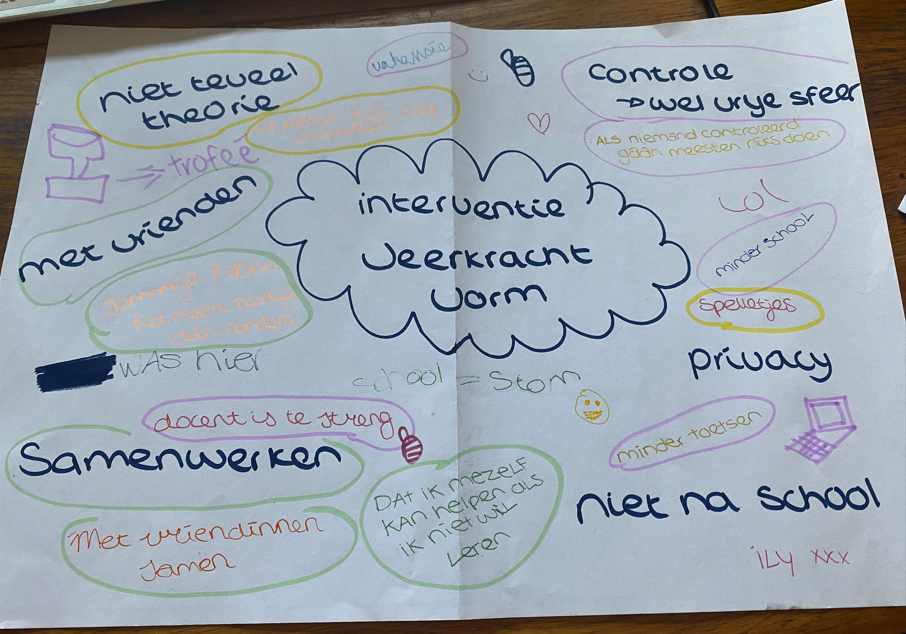 5 CATEGORIEEN STENCILVORMHOEVEEL LESSEN DENK JE DAT NODIG ZIJN OM HET GEVOEL TE KRIJGEN DAT JE JEZELF KUNT HELPEN?1 les	2-4 lessen	4-8 lessen	8-12 lessenWIE MOET DE INTERVENTIE GEVEN?docent	klassenassistentiemand buiten schoolthuis alleen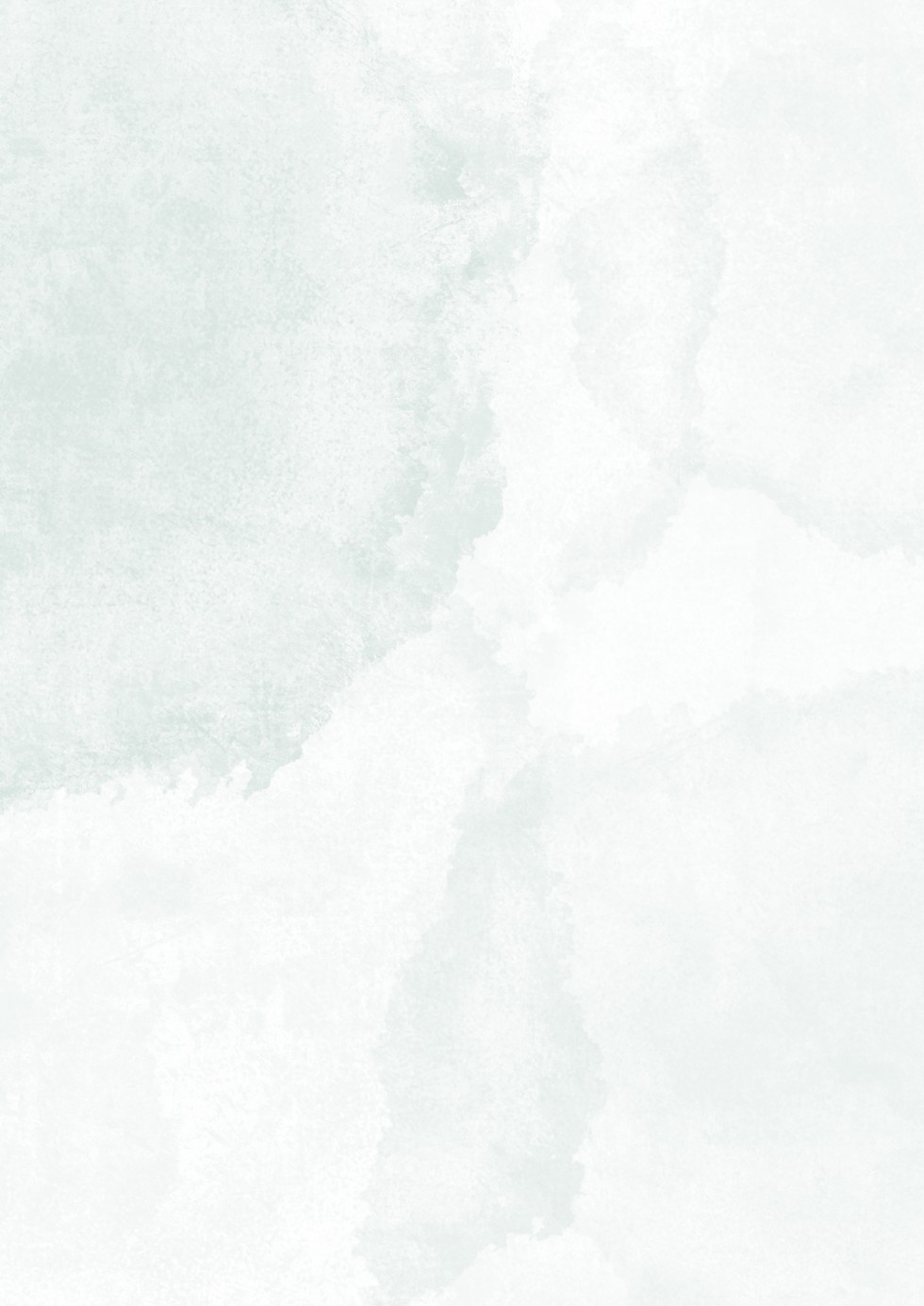 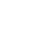 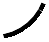 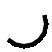 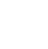 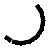 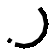 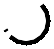 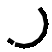 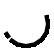 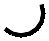 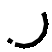 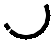 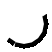 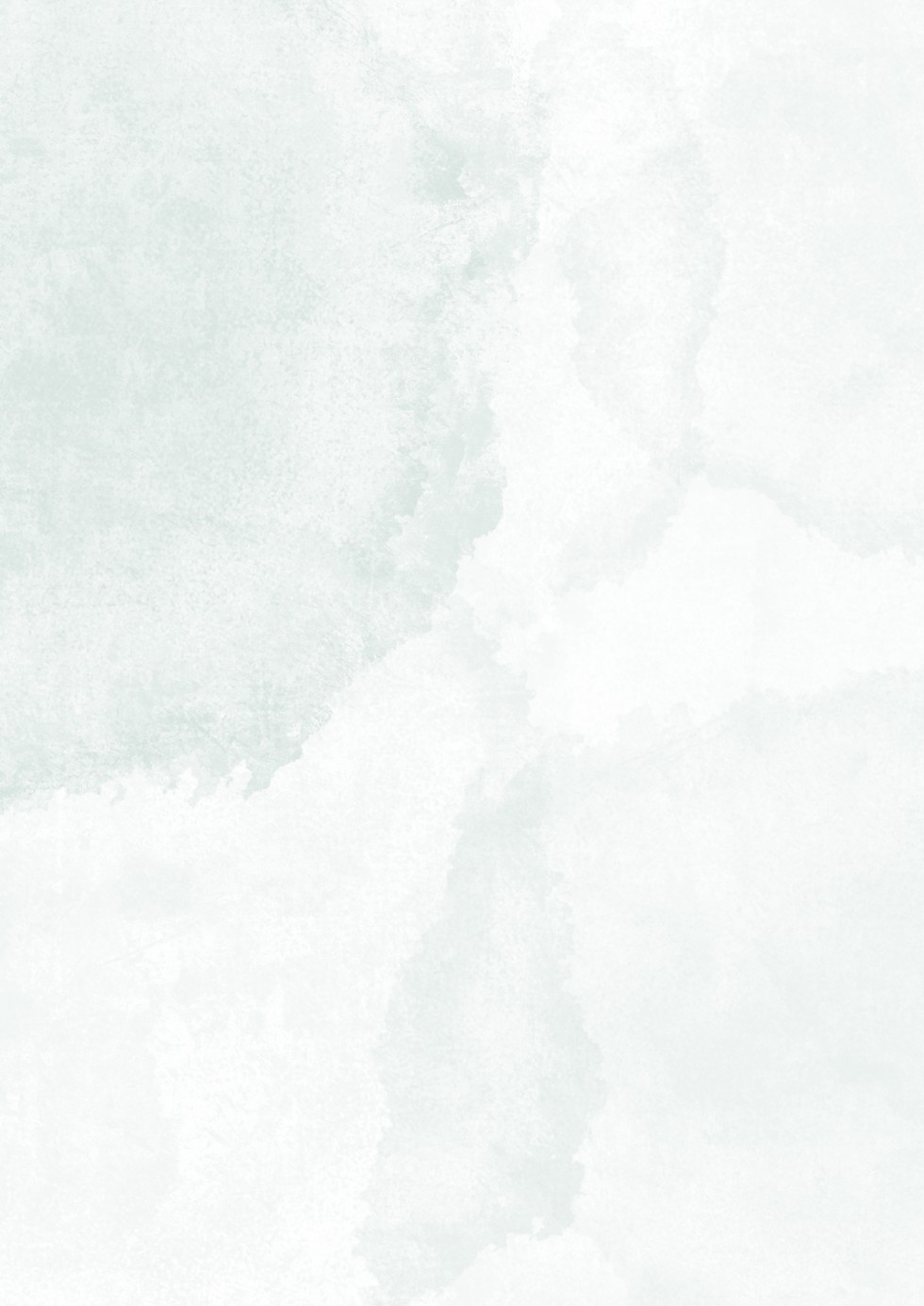 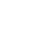 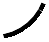 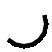 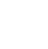 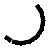 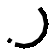 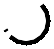 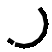 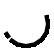 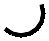 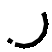 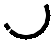 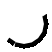 IK DENK DAT OP DEZE MANIER DE INTERVENTIE........zeer oneens	oneens	neutraal	eens	zeer eensmij plezier geeftvernieuwend isINHOUD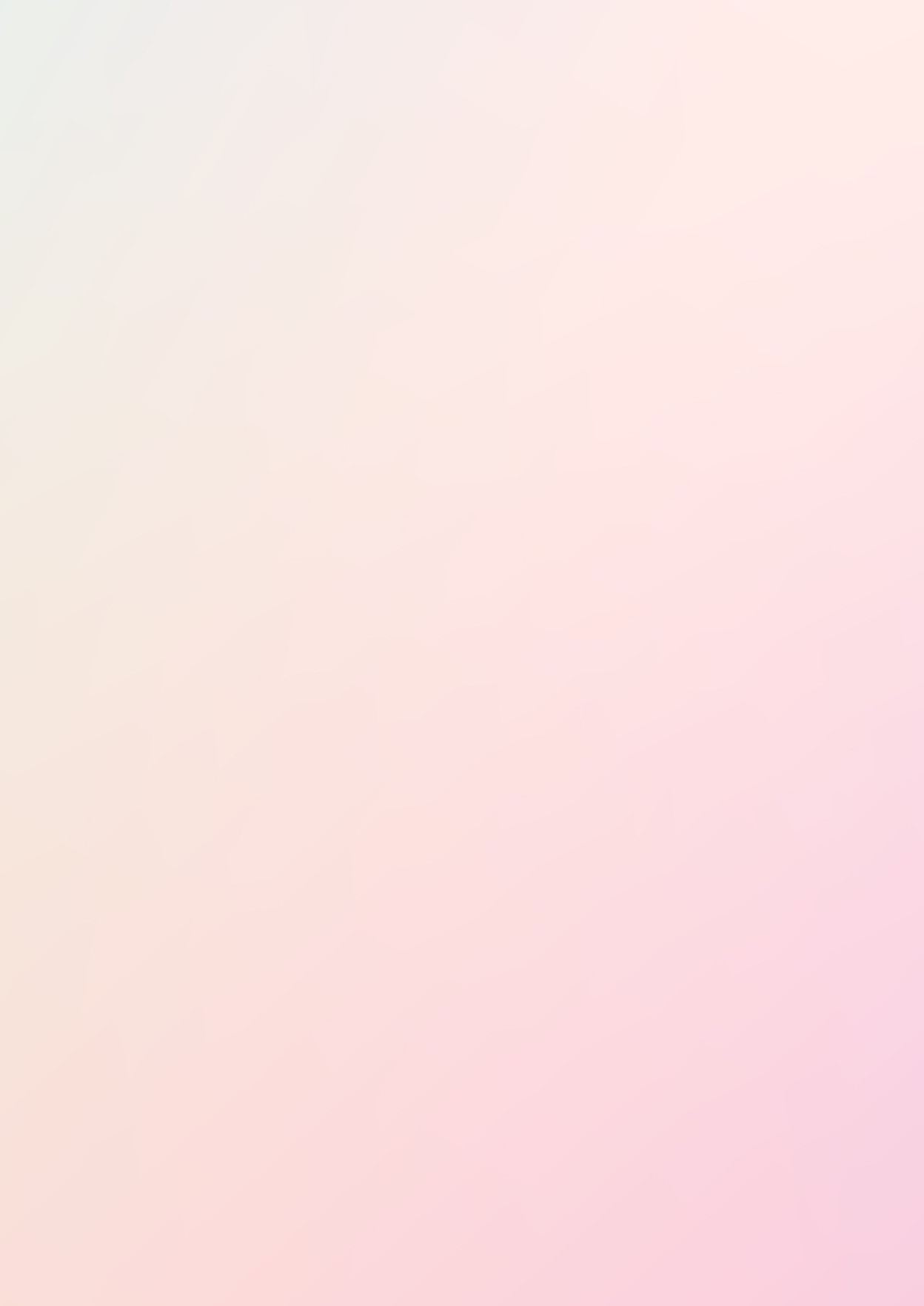 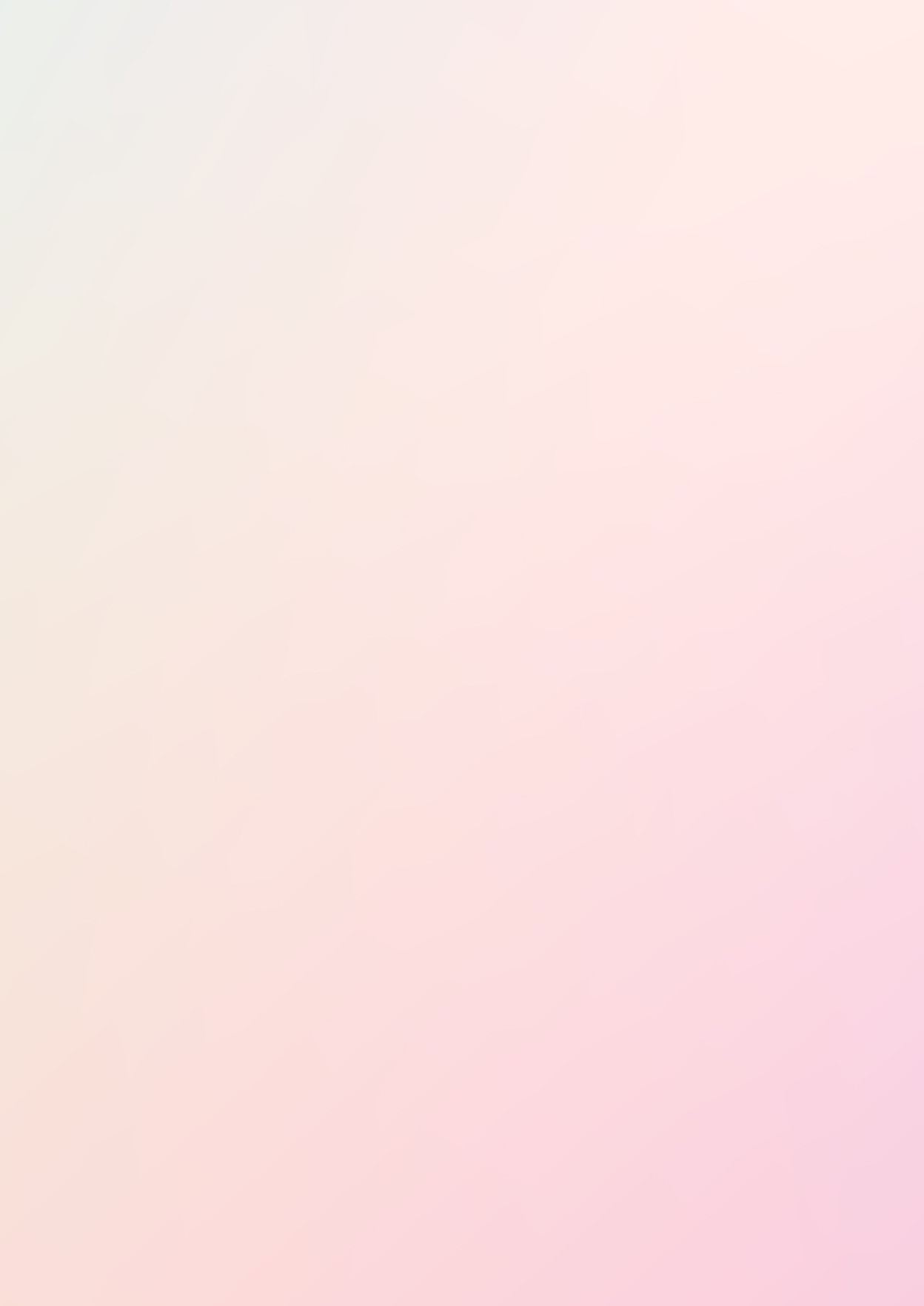 Bekijk de werkbladen die in je groepje op de tafel liggen. Bespreek deze met je groepsgenoten en vul de onderstaande vakken in. Denk hierbij aan wat er goed aan is en wat de opdracht bijvoorbeeld leuker, interessanter, nuttiger maken.Dit vind ik goed aan de werkbladen....Dit wens ik graag terug te zien in nieuwe werkbladen.....Als dit nou eens terug zou kunnen komen in de werkbladen zou ik dat super fijn vinden....DUURZAAMHEID, TRANSFER, LAYOUTDe onderwerpen die tijdens de lessen behandeld zullen worden zijn leren positief denken, omgaan met stress, sterke kanten leren kennen en doelen stellen.Maak een top 3 van deze onderwerpen die jij het liefst nog wil verbeteren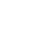 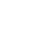 Hoe kan ervoor gezorgd worden dat alle informatie die je hebt geleerd in de lessen blijft hangen? Omcirkel de voor jou goede antwoorden:af en toe een les in de bovenbouw /tips en helpende posts op social media/ werkbladen of werkboek bewaren /na afloop van de lessen een blad met handige tips meekrijgen/ anders namelijk.......Als je voor social media hebt gekozen, op welk platvorm zou je deze posts willen zien?In deze vragenlijst zitten 3 verschillende werkbladen, welk van deze werkbladen vind jij het mooist/fijnst? schrijf hieronder op groen, roze of oranje en leg uit.3. Uitgewerkte stencils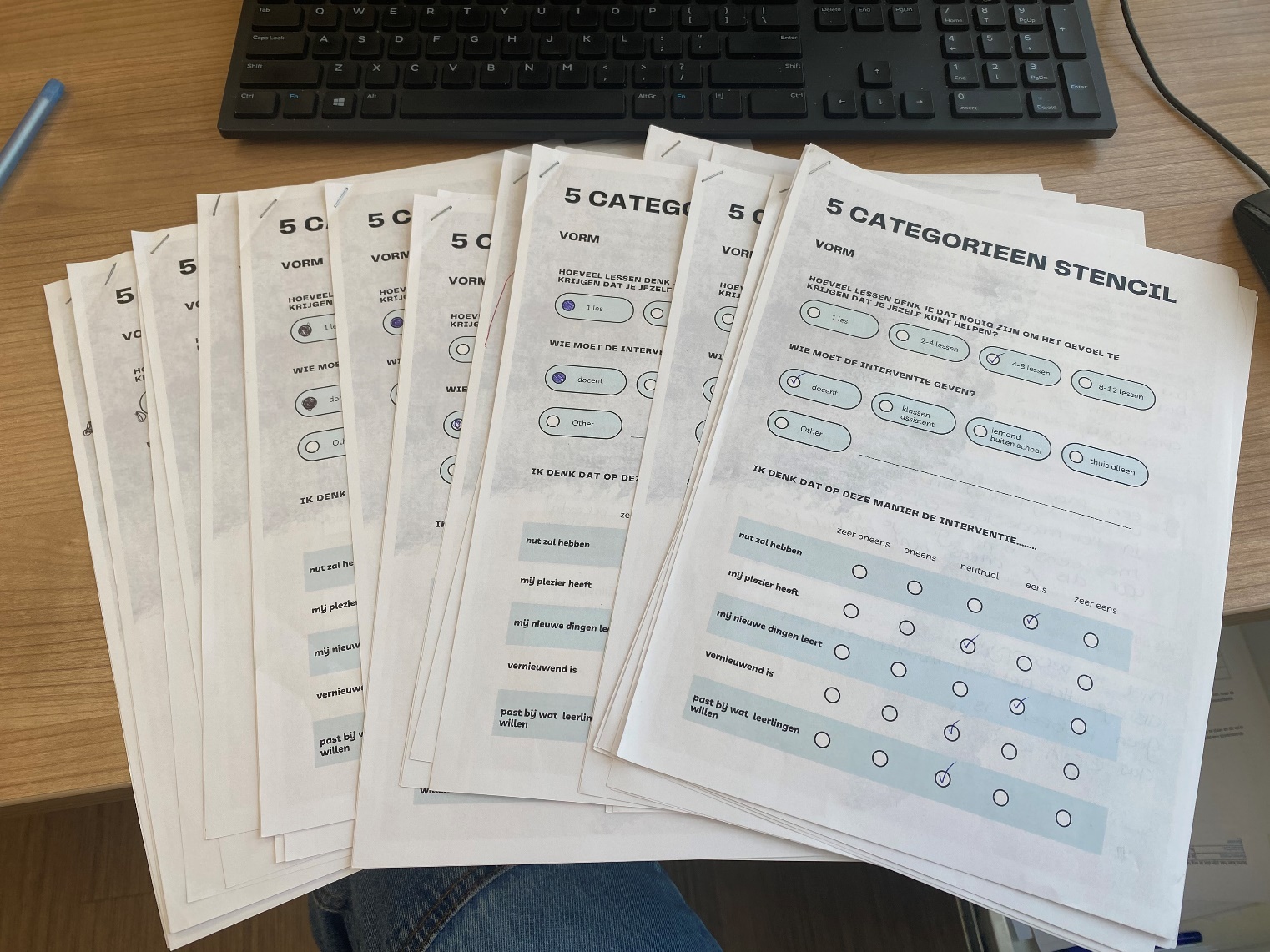 4.Topiclijst Hoe ervaar je het geven van opvanglessen momenteel? Wat zou jij graag anders willen zien aan de opvanglessen? Hoe vind je het als je werk meekrijgt van docenten of de opdrachtgever om tijdens de lessen te doen? Bedenk je zelf ooit iets om in de opvanglessen te doen? De Philips van Horne is een interventie aan het ontwikkelen rondom veerkracht, hoe zou je het vinden als er iets wordt ontwikkeld voor de opvanglessen?Zou jij het prettig vinden om de leerlingen te begeleiden tijdens een interventie? Zo ja, in welke mate? Wat zijn dingen waar je tegen opziet als je een interventie zou moeten geven?Wat zijn dingen die je leuk zou vinden als je een interventie zou moeten geven? Hoe verloopt de procedure nu voor jullie? Zijn er verder nog vragen of onduidelijkheden? 5.Capture-grids Antwoorden van de capture grids overzichtelijk bij elkaar Likes onderwijsstudentenLeuke lay-outGoede inleiding Dat je de les klein bij de handleiding erbij hebt gedaan Leuk ook de filmpjes Goed dat er dingen optioneel bijstaan voor degene die het nog spannend vinden om die lessen te gevenVeel plaatjes vinden leerlingen leukFijn dat alles ook digitaal terug is te vinden en dat er oplossingen zijn voor als de dingen het digitaal niet doenHeel fijn dat er met ons overlegd wordt en wat wij graag willen. Dat daar rekening mee wordt gehoudenLikes docenten Inleiding ziet er professioneel uit en is onderbouwd. De opmaak van het bestand is leuk gedaan en kan schoolbreed gebruikt worden door andere vakdocenten. Goede afwisseling van vragen en opdrachten Opdrachten passen binnen de belevingswereld van de brugklassersCriticisms onderwijsstudentenMisschien een ander woord voor onderwijsstudenten? Ik weet eig ook niet wat anders hahahahMisschien wat meer stapjes toevoegen aan de handleiding Andere kleur letters dan valt het meer opCriticisms docenten Zorg dat elke les een duidelijke inleiding heeftProbeer aan het einde van de les samen te vatten wat de leerling heeft geleerd. Zo komt het beter over. Aanpassing woord: ‘het’ naar ‘je eigen’ woordweb. Staat mooier. Zorg dat de teamleider ook wordt gecontroleerd. Iemand moet deze aansturen want het kan goed zijn dat er anders niks van komt. Zou zonde zijn. Stapsgewijze procedure is misschien fijn voor onderwijsstudentenQuestions onderwijsstudentenMoeten wij tijdens dat de leerlingen zijn achter ons bureau zitten of rondlopen? Wat als leerlingen niet willen meewerken? Wat moeten leerlingen doen als ze klaar zijn? Of wat als het nog niet af is? Wat moet er gebeuren met leerlingen die er een les niet zijn?Questions docenten Kunnen wij ook zien hoe ver onze leerlingen zijn met de interventie? Hoe kan ik zien of mijn leerlingen de interventie afhebben?Moet ik hierna nog met mijn leerlingen in gesprek? Wat is voor docenten de procedure?Ideas onderwijsstudenten Als er tijd over is en dat wij dan zelf iets mogen bedenken bijvoorbeeld een opdracht die er goed bij pastMisschien vinden leerlingen veerkracht te moeilijk? Kan ik me voorstellen misschien een ander woordIdeas docenten Als de leerlingen de boekjes inscannen dan hoeven wij ze niet te bewaren en kunnen zij de boekjes mee naar huis. Zo kunnen ze de tips ook terugkijken. FEEDBACK STENCILVORMHOEVEEL LESSEN DENK JE DAT NODIG ZIJN OM HET GEVOEL TE KRIJGEN DAT JE JEZELF KUNT HELPEN ALS JE NIET LEKKER IN JE VEL ZIT?WAT VOND JE VAN DE LES?IK DENK DAT OP DEZE MANIER DE LESSENREEKS........zeer oneens	oneens	neutraal	eens	zeer eensmij plezier heeft		 INHOUDWat vond je van de les?Dit vind ik goed aan de les....Dit wens ik graag terug te zien in nieuwe lessen.....Als dit nou eens terug zou kunnen komen in nieuwe lessen zou ik dat fijn vindenEthische verantwoording Tijdens het onderzoek en het ontwikkelen van de interventie is gehandeld worden vanuit de ethische richtlijnen opgesteld door het Nederlands instituut voor Psychologen (NIP, 2023.). Deze zullen hier worden toegelicht. Verder worden de regels volgens de Nederlandse gedragscode voor wetenschappelijke integriteit (kNAW, NWO, Vereniging Hogescholen, NFU, TO2 Federatie, & VSNU, 2018.), en de AVG-regels in acht genomen (Ministerie van Algemene Zaken, 2020.). VerantwoordelijkheidPsychologen zijn verantwoordelijk voor hun beroepsmatig handelen. Ze onderkennen hun professionele en wetenschappelijke verantwoordelijkheid tegenover de betrokkenen en hun omgeving. Ze zorgen ervoor dat hun diensten en de resultaten van hun handelen niet worden misbruikt (NIP, 2023.). In deze afstudeeropdracht wordt er gewerkt met kinderen uit de onderbouw van het middelbaar onderwijs. Ter voorbereiding op de evaluaties zijn ouders op de hoogte gesteld. Aan het begin van het onderzoek is namens mij een mail opgesteld met uitleg over het onderzoek en het doel hiervan. Ook staat hier duidelijk in dat namen en andere persoonsgegevens niet gevraagd zullen worden tijdens de sessie en niet in de resultaten zijn meegenomen. De opgestelde mail stuur ik naar mijn opdrachtgever G. Sonderkamp en hij heeft deze mail gecontroleerd. Vervolgens heeft hij namens mij de mail naar de ouders verzonden omdat de school geen emailadressen mag delen wegens de AVG-regels. Ouders hebben terug kunnen mailen als ze niet willen dat hun kind deelneemt aan het onderzoek. Voordat de evaluaties hebben plaatsgevonden is ook aan de leerlingen uitgelegd wat de evaluaties inhouden, wat er van hen verwacht wordt, het doel en dat er geen persoonsgegevens van hen verwerkt worden in het onderzoek en wat er gebeurd met hun onderzoeksresultaten. Na deze uitleg is er de mogelijkheid geweest voor leerlingen om aan te geven dat ze niet willen deelnemen aan het onderzoek. Ze hebben dan mogen werken buiten de ruimte aan een taak die de mentor hun toewijst. Tijdens het maken van aantekeningen tijdens de evaluaties zijn ook geen namen gebruikt en tijdens de afname zijn deze ook niet gevraagd op de formulieren. De mentoren zijn van tevoren ingelicht. Dit is persoonlijk gedaan en daarna op de mail gezet. Van de mentoren had de onderzoeker zelf de email adressen dus deze heeft zij zelf benaderd met hierbij de AVG regels in acht te hebben gehouden. IntegriteitIn het handelen tonen psychologen eerlijkheid, gelijkwaardige behandeling en openheid tegenover betrokkenen. Ze geven betrokkenen duidelijkheid over de door hun vervulde rollen en handelen hiermee in overeenstemming (NIP, 2023.). Voorafgaand zal het proces en het doel van de desbetreffende evaluaties schriftelijk worden doorgenomen met ouders, leerlingen en mentoren. Hiervoor is gekozen omdat schriftelijk duidelijk zwart op wit staat wat betrokken partijen van elkaar kunnen verwachten. Wanneer de onderzoeker een fout maak kan ik hier ook door de betrokken partijen op worden gewezen. Ook is het fijn om schriftelijk te hebben wanneer mensen bezwaar hebben van deelname zodat hierbij de administratie en controle goed verloopt. Dit maakt het proces tegenover de betrokken partijen erg eerlijk en dit geeft mij als onderzoeker geen mogelijkheid om de afspraken te overtreden.  Tijdens afname van de evaluaties is aan de leerlingen ook de methode en de wijze van dataverwerking transparant uitgelegd zodat zij weten waar ze ja tegen zeggen. Er is nadrukkelijk tegen hun gezegd dat alleen hun eigen mentor de boekjes zal bekijken en dat de boekjes veilig worden opgeborgen en na het onderzoek zullen worden weggegooid in een gesloten papierbak voor de privacy. RespectPsychologen respecteren het recht van betrokkenen op privacy en vertrouwelijkheid. Hierbij tonen ze respect voor de fundamentele rechten en waardigheid van hen. In hoeverre het te verenigen is met andere professionele verplichtingen van de psychologen dienen zij de zelfbeschikking en autonomie van de betrokkenen te bevorderen (NIP, 2023.). In dit document worden nergens volledige namen gebruikt zonder toestemming. Bij de bronvermelding staan ook geen namen of kenmerken in verband met privacy. Tijdens het afnemen van interviews en onderzoek rondes zijn leerlingen en collega’s in hun waarde gelaten. Tijdens het voeren van de evaluaties is dit vooraf ook goed vermeld. Er zal worden gemeld dat iedereen vrij is om te antwoorden en hierbij in zijn waarde wordt gelaten. Bij respect hoort ook een veilige onderwijssetting creëren. Dit zal gebeuren door tijdens evaluatierondes geen personen aanwezig te laten zijn die niet prettig worden ervaren door de doelgroep. Bij leerlingen geldt dat voor docenten en voor docenten en zorgcoördinatoren bijvoorbeeld voor de teamleider.  Zo is er zo minder kans op sociaal wenselijke antwoorden. Iedereen is namelijk vrij om zijn inbreng te geven of voor zich te houden. Als onderzoeker heb je een onafhankelijke rol. Dit houdt in dat als de medewerkers of leerlingen persoonlijke informatie bespreken tijdens een evaluatieronde dat de onderzoeker dit niet ging bespreken met de teamleider. Wanneer deze daar geen toestemming voor krijgt zal ze de onderzoeksresultaten voor zichzelf houden en niet doorspelen naar de teamleider. VerantwoordelijkheidEr worden alleen diensten aangeboden waarvoor zij in opleiding, training en ervaring zijn gekwalificeerd. Ditzelfde geldt voor de methoden en technieken die de psychologen toepassen. Zij nemen de grenzen van hun deskundigheid in acht en de mogelijke beperkingen van hun ervaring NIP, 2023.). Het onderzoeksproces is uitgevoerd onder toezicht van mijn opdrachtgever G. Sonderkamp en mijn werkplaatsdocente Tanja Stover die bevoegd zijn om onderzoek uit te voeren.  Wanneer ik ergens niet bevoegd voor ben geweest heb ik hier toestemming voor gevraagd aan hen of heb ik mijn stappen eerst met hen overlegd. Ook zijn ouders, kinderen, docenten en zorgpersoneel ervan op de hoogte dat ik nog in opleiding ben en daar ben ik transparant in geweest om tegengestelde verwachtingen te voorkomen. Formulier HBO kennisbankKennisgeving toestemming opname afstudeerwerkFontys Hogescholen stelt de student in de gelegenheid om zijn/haar afstudeerwerk in een databank op te laten nemen en publiekelijk toegankelijk te maken. Voor de regeling inzake het auteursrecht en licentie tot opname wordt verwezen naar artikel 39 lid 5 van het Studentenstatuut van Fontys, te weten: “Het auteursrecht op de door de student in het kader van de opleiding gemaakte werken, zoals scripties, verslagen, notities, uitvoeringen, toneelstukken, werkstukken en dergelijke, komt toe aan de student. Fontys mag deze werken gebruiken voor publicitaire doeleinden en opnemen in databanken waar Fontys aan deelneemt, zoals HBO-Kennisbank, tenzij de stagebiedende organisatie dit expliciet weigert of anders overeengekomen is.” Het afstudeerwerk wordt uitsluitend in de database opgenomen wanneer dit beoordeeld wordt met de kwalificatie 7 of hoger. Het afstudeerwerk zal gedurende 7 jaren in de databank zijn opgenomen en voor het publiek beschikbaar zijn.Gegevens afstudeerwerkTitel afstudeerwerk:	veerkracht in de onderbouw ……………………………………………………………………………………				……………………………………………………………………………………Na(a)m(en) student(en):	Evi van Helden				……………………………………………………………………………………				……………………………………………………………………………………Hogeschool:		Fontys Hogescholen ……………………………………………………………………………………Opleiding:		Toegepaste Psychologie ……………………………………………………………………………………Datum:			13-6-2023 …………………………………………………………………………………….ToestemmingDe student heeft op basis van artikel 39 lid 5 van het Studentenstatuut een licentie tot opname door Fontys van het hierboven genoemde afstudeerwerk in de HBO-kennisbank verleend. Fontys verwerkt de persoonsgegevens van student(en) alleen voor dit welbepaald doel en heeft de verwerking(en) in het register van gegevensverwerkingen vastgelegd. Fontys is gegevensverantwoordelijke en heeft met de verwerker(s) van haar persoonsgegevens verwerkersovereenkomst(en) gesloten. Indien de stagebiedende organisatie c.q. opdrachtgever niet akkoord gaat met plaatsing van het afstudeerwerk in de HBO-kennisbank, dan dient dat hieronder door de stagebiedende organisatie c.q. opdrachtgever worden aangevinkt/aangegeven.□	Stagebiedende organisatie c.q. opdrachtgever gaat niet akkoord met plaatsing van het afstudeerwerk zoals hiervoor aangegeven. 

Ondertekening stagebiedende organisatie c.q. opdrachtgever
Naam organisatie: 		Philips van Horne……………………………………..	Naam ondertekenaar:		George Sonderkamp………………………………..	Functie ondertekenaar:	Directielid leerlingen zaken klas 1 en 2…………………..	Datum: 			12-06-2023……………………………………………………………..
Handtekening: 	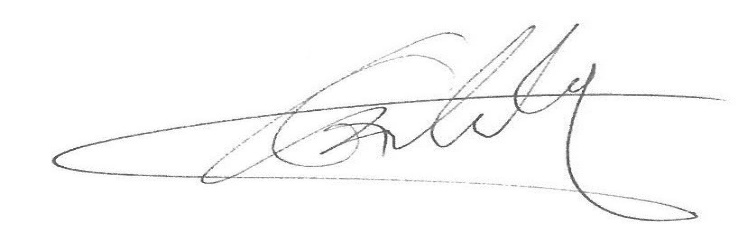 Dit formulier dient tegelijkertijd met het afstudeerwerk ingeleverd te worden bij het secretariaat / stagebureau / examenbureau.A.u.b. invullen in WordLessen Onderwerp Verantwoording en bronnenOmschrijving Positief denkenHarris, 2013Gillham et al, 2007Tak, 2018Nederlands Jeugd Instituut, 2013Tijdens de eerste les krijgen leerlingen inzicht in hun negatieve gedachtes en welke invloed dit op hen uitoefent. Op een speelse manier wordt aan de hand van een filmpje het proces getoond waarop negatieve gedachtes tot stand komen en hoe deze kunnen worden omgezet naar helpende gedachtes. Ze leren onderscheid maken tussen feiten en gedachtes en leren aan de hand van een casus in een filmpje dat ze niet altijd naar gedachtes moeten handelen voordat ze weten of deze waar zijn (visie van de Acceptance Commitment Therapy (ACT). Ook leren leerlingen tot slot aan de hand van een casus en het voorbeeld in het filmpje om gebeurtenissen te analyseren aan de hand van een 5G schema vanuit de Cognitieve Gedrags Therapie (CGT). Omgaan met stress Bijstra et al, 1994  (UCL)Gilbert, 2009Gillham et al, 2007Tak, 2018Tijdens de tweede les leren leerlingen de oorsprong en de fysieke reacties van stress vanuit de Compassion Focused Therapy (CFT). Hierbij leren ze onderscheid maken tussen gezonde en ongezonde stress aan de hand van twee filmpjes. Vervolgens wordt leerlingen gevraagd te kijken naar wat hen stress oplevert en hoe dit zich uit. Op deze manier leren de leerlingen hun stressoren identificeren. Nadat dit is gedaan wordt er stil gestaan bij hoe leerlingen het best kunnen ontspannen. Herkennen en inzetten van sterke kanten Lee & Achton, 2008  (HEXACO)Gillham et al, 2007Tak, 2018Tijdens de derde les krijgen leerlingen inzicht in eigenschappen en aan de hand van overleg met klasgenoten bespreken ze hoe deze tot uiting komen bij een bepaalde leerling. Tijdens deze les ondersteunen leerlingen elkaar onderling aan de hand van feedback in het herkennen van sterke kanten. samenwerkingsopdracht maken de leerlingen een testje afgestemd op hun leeftijd die gebaseerd is op de HEXACO en andere onderbouwde psychodiagnostische methodieken. Hierna vullen ze een schema in die de leerlingen laat zien wat ze met hun eigenschappen kunnen. Tot slot krijgen ze een oefening waarin CGT-principes worden gekoppeld aan eigenschappen waarbij leerlingen zelf hun gedachtes moeten ombuigen. Doelen stellenSteffens, 2023van Hamel, 2010Tijdens de vierde les leren leerlingen doelen opstellen. Hierbij krijgen ze inzicht in soorten doelen, duurzaamheid van doelen en motieven achter hun doelen aan de hand van vier tips. Ook leren ze committeren aan doelen aan de hand van kleine succeservaringen. Herhaling Harris, 2013Nederlands Jeugd Instituut, 2013Lyubomirski, 2008Tijdens de vijfde les schrijven leerlingen een lijst met helpende en niet helpende gedachtes en een brief naar henzelf met hierin eerder geleerde onderdelen verwerkt. De opdrachten komen uit ACT. Hierbij bestaat een opdracht om een mail inbox en spam te maken. Om de opdracht aan te sluiten op de doelgroep is hier WhatsApp van gemaakt. Zo past de opdracht beter in de belevingswereld van de leerlingen. De brief aan jezelf komt voort als advies bij ACT en is een interventie die professor Lyubomirski aanraadt. Herhaling Harris, 2013Gilbert, 2009Tijdens de laatste les vullen leerlingen een plan in waarbij ze terugblikken naar wat ze hebben geleerd en dit zetten ze om naar toegewijde acties (ACT). Ook krijgen ze hier een blaadje met tips mee naar huis. Leerlingen OnderwijsstudentenAlgemene doelenAan het einde van de lessenreeks hebben leerlingen handvaten gekregen om zich bij een tegenslag veerkrachtig op te stellen. Dit houdt in dat ze zelf in staat zijn om te gaan met een tegenslag zonder hierbij hulp nodig te hebben of negatieve emoties te ervaren. Aan het einde van de lessenreeks hebben de onderwijsstudenten ervaring opgedaan met de term veerkracht. Door het toevoegen van een goede handleiding kunnen ze op lange termijn kennis over veerkracht ook zelf toepassen en doorgeven in hun eigen beroepspraktijk. Subdoelen Aan het einde van de lessenreeks kunnen leerlingen hun eigen negatieve gedachtes herkennen en analyseren aan de hand van een 5G schema.Aan het einde van de lessenreeks hebben leerlingen door middel van een filmpje uitleg gehad over het 5G schema en kunnen ze hier aan de hand van een stencil een gekozen situatie bij uitwerken.Aan het einde van de lessenreeks kunnen leerlingen onderscheid maken tussen gezonde en ongezonde stress aan de hand van drie factoren en kunnen ze ongezonde stress bij zichzelf herkennen. Aan het einde van de lessenreeks hebben leerlingen door middel van een test inzicht in eigen sterke kantenLeerlingen kunnen zelf lange en korte termijndoelen opstellen en hebben door middel van vier tips inzicht in hoe ze zich aan doelen kunnen houden.Aan het einde van de lessenreeks hebben onderwijsstudenten het gevoel dat ze zelfverzekerder voor de klas staan als aan het begin van de lessenreeks.Aan het einde van de lessenreeks hebben onderwijsstudenten geoefend met het toepassen van competenties die hun opleiding heeft opgesteld (zie schema).Aan het einde van de lessenreeks hebben de onderwijsdocenten minstens twee dingen opgestoken die hen gaat helpen met hun eigen welbevinden op peil houden in de beroepspraktijk bij bijvoorbeeld tegenslagen als hoge werkdruk. En hebben ze die twee dingen besproken met de opdrachtgever. Binnen schooltijd plaatsvindenDe opvanguren vallen binnen school. Dus dit voldoet aan de eisen van de leerlingen. SamenwerkenTijdens een lessenreeks kunnen samenwerkingsopdrachten worden verwerkt. Dus dit voldoet aan de eisen van de leerlingen. Praktische onderdelenTijdens een lessenreeks kunnen praktische opdrachten worden gedaan. Dus dit voldoet aan de eisen van de leerlingen.Privacy antwoordenTijdens een lessenreeks kan met een stencil gewerkt worden dat individueel is vormgegeven en de leerling kan zelf bepalen wie deze antwoorden te zien krijgt. Dus dit voldoet aan de eisen van de leerlingen.Vrije sfeer met controlefactorOnderwijsstudenten liggen qua leeftijd dichter bij de leerlingen zelf, zijn vaak wat informeler maar kunnen leerlingen wel helpen of aanspreken wanneer nodig. Dus dit voldoet aan de eisen van de leerlingen. Toegankelijk voor alle onderbouwleerlingenEen lessenreeks is toegankelijk voor alle onderbouwleerlingen. Dit voldoet dus aan de eisen van de medewerkers. Levert docenten, zoco’s en teamleider weinig werk opDe lessenreeks zal worden gegeven door onderwijsstudenten die momenteel ook al aanwezig zijn op de Philips van Horne. Dit zal de medewerkers dus weinig werk opleveren. Voor doelgroep:Aanpassing Waar/wanneer?Bronnen Leerlingen en teamleider Controlesysteem toegevoegd: mentor kijkt na afloop boekjes van de klas doorNa afloop lessen Aronson, 2022Leerlingen Meer kleur en plaatjes toevoegen op de werkbladenAlle lessen Categorieën sessie Leerlingen Invulvakken en bolletjes veranderen in sterretjes of andere leuke vormenAlle lessenCategorieën sessie Leerlingen Digitaal lesmateriaal toevoegen aan de lessenLessen waar nodigCategorieën sessieOnderwijsstudenten en docenten Inleiding toegevoegd in de handleiding met procedureAan het begin van de handleiding Capture-grids Onderwijsstudenten Handleiding minder focussen op het geven van uitleg maar meer op hoe leerlingen begeleid moeten worden. Lessen in de handleidingCapture-grids, eindevaluatieDocenten en teamleiderOpdrachten nummerenBegin van elke opgave in lessenreeksCapture-grids, algeheel eindproduct feedbackLeerlingen Meer invulregels toevoegenBij lange schrijfopdrachtenEindevaluatie Zorgcoördinatoren Bij elke les kort samenvatten wat leerlingen hebben geleerdNa elke les in oranje blokjeAlgeheel eindproduct feedbackOnderwijsstudenten Stapjes toevoegen aan handleidingBij instructiesCapture-grids Leerlingen Praktische elementen toevoegen (energizers)Na elke lesEindevaluatie Teamleider Introducties toevoegen handleidingBegin van elke les Algeheel eindproduct feedbackOnderzoeker Opgave veranderd door visueel maken metaforenLes 4 opgave 3Bierlaagh, 2021Harris, 2013Wie Wat Wanneer Opdrachtgever Onderwijsstudenten uitnodiging sturen voor presentatie Begin van het schooljaar Opdrachtgever Werkboeken doorsturen naar repro werknemerBegin van het schooljaar Repro medewerkerBoekjes uitprinten voor alle nieuwe leerlingen brugklasBegin van het schooljaarMentoren Boekjes uitdelen aan mentorklasBegin van het schooljaarOpdrachtgever Presentatie geven aan nieuwe onderwijsstudenten Begin van het schooljaar Ondersteuningscoördinatoren en/of opdrachtgever Onderwijsstudenten toegang verlenen tot de OneDriveBegin van het schooljaar Onderwijsstudenten Bestanden in de OneDrive lezen en lessen leren kennenNa toegang tot OneDriveOnderwijsstudenten Lessen voorbereiden (incl werkbladen printen en/of andere materiele aspecten verzorgen)Voor aanvang van de les Onderwijsstudenten Les geven Tijdens de les Onderwijsstudenten Voortgang verwerken in Excel Na afloop van de les Ondersteuningscoördinatoren en/of opdrachtgever Controlerende rol onderwijsstudenten (af en toe een lesbezoek, onderwijsstudenten aanspreken op feedback)Gedurende het jaar Onderwijsstudenten Initiatief nemen om gedurende het jaar vier keer terug te koppelen aan de opdrachtgever/ ondersteuningscoördinatoren Gedurende het jaar Leerlingen Boekje inleveren bij de mentor Na afronding lessenMentorBoekjes globaal doornemen en bijzonderheden filterenNa afronding lessen Interpersoonlijk componentcommuniceert effectief door het hanteren van verbale communicatie (bijv. volume, tempo, articulatie, melodie) en lichaamshoudingbeheerst en hanteert vaardigheden als spreken, lezen, schrijven en rekenenbevordert communicatie door te luisteren, samen te vatten en door te vragen toont persoonlijke betrokkenheid en enthousiasme bij individuele leerlingen en groepenonderhoudt contact met leerlingen binnen de context van de school herkent en benoemt gedragspatronen van individuele leerlingen en van groepen Corrigeert ongewenst gedrag Pedagogisch component ziet erop toe dat leerlingen en leraren elkaar respectvol behandelen.zorgt voor een leersituatie waarin leerlingen een eigen inbreng kunnen tonen.gebruikt de inbreng van leerlingen in het onderwijsleerprocesbespreekt normen en waarden met leerlingendaagt leerlingen uit om mee te denken over hun eigen leerprocessenanalyseert en definieert verschillen tussen leerlingen in cultureel, sociaal en emotioneel opzichtonderzoekt en toetst enige mogelijkheden om het sociale klimaat in een groep te verbeterenherkent en benoemt enkele ontwikkeling- en gedragsproblemen bij leerlingen en bespreekt die met zijn begeleiderbeschrijft de zorgstructuur in de school en handelt volgens de afspraken die daarbinnen gemaakt wordenverantwoordt zijn pedagogische opvattingen Vakinhoudelijk en didactischn.v.t. de interventie is niet gericht op het vak dat de studenten gevenOrganisatorisch component stelt een lesvoorbereiding op met aandacht voor structuur en andere organisatorische aspectenhoudt zich aan de regels en spreekt ook de leerlingen daarop aan geeft eenduidige opdrachten aan leerlingen en geeft aan welke ondersteuning zij kunnen verwachtenstelt prioriteiten en verdeelt de beschikbare tijd efficiënt, zowel voor zichzelf als voor de leerlingenweet om te gaan met beperkte mogelijkheden van de leeromgeving, zet leerlingen aan tot eigen controleerbare leerplanning en draagt zorg voor leerling administratieSamenwerken met collega'svraagt naar en benut informatie van de opdrachtgever (op de Philips van Horne)geeft aan wat hij wel of niet kan en bewaakt hierin eigen grenzen t.o.v. de opdrachtgeverOverlegt samen met opdrachtgever en medestudenten maakt afspraken met opdrachtgever en collega’s en houdt zich daaraanToont initiatief en stelt zich niet te afwachtend opTips!Ondertitel:Een lessenreeks ontwikkeld voor leerlingen, gegeven door onderwijsstudenten Neem, als deze er is, de ondertitel letterlijk over van de titelpaginaSamenvatting:Op de Philips van Horne hadden de leerlingen moeite met zich veerkrachtig opstellen. Hierdoor ontstond het probleem dat vijftig procent van de onderbouwleerlingen een traject had lopen of een hulpvraag had bij de zorgcoördinatoren. Er was dus een enorme ondersteuningsbehoefte die moeilijk te vervullen is door enkele zorgcoördinatoren. Hierdoor stonden de docenten en het zorgstelsel van de Philips van Horne onder druk. Om ervoor leerlingen vaardigheden aan te leren waardoor ze zich beter veerkrachtig op kunnen stellen en de druk op de docenten en zorgcoördinatoren te verminderen is er in co-creatie met leerlingen, docenten, zorgcoördinatoren, onderwijsstudenten en de teamleider een lessenreeks ontwikkeld waar leerlingen preventief deze vaardigheden aangeleerd krijgen. De lessenreeks bestaat uit zes lessen. De lessen worden gegeven door onderwijsstudenten die de Philips van Horne inhuurt om de lessen op te vangen wanneer hun eigen personeel uitvalt. Eerder was er nog geen invulling aan deze lessen gegeven waardoor onderwijsstudenten en leerlingen niet veel te doen hadden. Dit bracht een gevoel van nutteloosheid met zich mee bij de onderwijsstudenten (persoonlijke communicatie, 4 april 2023); persoonlijke communicatie, 25 april 2023). De inhoud en vorm van de lessen is tot stand gekomen door een literatuuronderzoek waarbij wetenschappelijke literatuur en best practices zijn onderzocht en een doelgroeponderzoek waarbij alle belanghebbenden meerdere keren zijn bevraagd in sessies en interviews. Hieruit is geconcludeerd dat de onderwerpen die de lessenreeks moet bevatten positief denken, omgaan met stress, herkennen van sterke kanten en doelen stellen moet zijn. In 2008 stelde professor Lyubomirski op dat dit vier van de twaalf vaardigheden zijn die invloed hebben op het tot uiting komen van veerkracht (lyubomirski, 2008.). De vorm van de interventie, een lessenreeks, is tot stand gekomen door alle wensen en eisen van de belanghebbenden te integreren tot een concept waarbij alle voorkeuren tot zijn recht zijn gekomen. De interventie moest namelijk binnen schooltijd plaatsvinden, er moest samengewerkt kunnen worden, de interventie moest praktische onderdelen bevatten, privacy elementen bevatten, een vrije sfeer hebben met controlefactor, toegankelijk zijn voor alle onderbouwleerlingen en geen werkdruk opleveren. Hierdoor is na overleg met alle betrokkenen gekozen voor de lessenreeks. De lessenreeks is verder vormgegeven en aangescherpt door een proces van drie evaluaties en een eindevaluatie. Tijdens deze evaluaties is er getest op vorm, inhoud, nut, lay-out en transfer. Hier is uit gekomen dat de belanghebbenden de interventie de interventie vernieuwend vinden en dat het onderwijsstudenten een nuttig gevoel geeft. Docenten en zorgcoördinatoren geven aan dankbaar en opgelucht te zijn dat zij niet belast worden. Tijdens het proces van aanscherpen en na de eindevaluatie zijn er aanpassingen gedaan. Deze zitten voornamelijk in structuur aanbrengen in de lessen, de handleidingen van de onderwijsstudenten vertalen naar concrete gedragingen en meer plezierelementen toevoegen voor de leerlingen. Er is tot slot een plan van implementatie opgesteld en aanbevelingen gedaan voor de opdrachtgever. Wat de effectiviteit van de interventie nog meer kan vergroten is het uitbreiden van de lessenreeks naar nog een aantal lessen in de bovenbouw. Belangrijk hiervoor is dat er dan een nieuw literatuur en doelgroeponderzoek moet worden gestart omdat de leerlingen in een andere levensfase zitten en er andere docenten, zorgcoördinatoren en een andere teamleider werkzaam zijn in de bovenbouw. De samenvatting fungeert niet alleen als toelichting op de titel, maar ook als een sterk verkorte versie van de inhoud. Een bondige samenvatting met daarin goede trefwoorden levert het beste zoekresultaat op.Trefwoorden:Veerkracht, onderwijs Kies maximaal zeven vrije trefwoorden die het onderwerp van de scriptie omschrijven.Bijvoorbeeld: trefwoord1, trefwoord2, trefwoord3Publicatiedatum:13-06-2023Datum waarop het afstudeerwerk officieel is gepubliceerd, zoals genoemd in de scriptieAantal pagina’s:42Publicatietype: □ Afstudeerwerk Bachelor    □ Stageverslag □ Afstudeerwerk Master Taal:NederlandsGebruiksrecht: □ Restricted access (alle rechten voorbehouden) □ CC BY Naamsvermelding □ CC BY-SA Naamsvermelding-Gelijk Delen □ CC BY-NC Naamsvermelding-Niet Commercieel □ CC BY-NC-SA Naamsvermelding-Niet Commercieel-Gelijk Delen □ CC BY-ND Naamsvermelding-Geen Afgeleide Werken □ CC BY-NC-ND Naamsvermelding-Niet Commercieel-Geen Afgeleide Werken □ Restricted access (alle rechten voorbehouden) □ CC BY Naamsvermelding □ CC BY-SA Naamsvermelding-Gelijk Delen □ CC BY-NC Naamsvermelding-Niet Commercieel □ CC BY-NC-SA Naamsvermelding-Niet Commercieel-Gelijk Delen □ CC BY-ND Naamsvermelding-Geen Afgeleide Werken □ CC BY-NC-ND Naamsvermelding-Niet Commercieel-Geen Afgeleide WerkenAfstudeer-organisatie:Philips van Horne, Middelbare school WeertNaam en locatie van de opdrachtgever; het bedrijf of de instelling waarvoor, of waarin, het werk gedaan is. Bijvoorbeeld: ASML, VeldhovenNB: bij een scriptie die geanonimiseerd is hier niets invullen!Begeleider(s):G. SonderkampDe naam/namen van de begeleiders van FontysToestemming tot publicatie: □ vanaf datum beoordeling scriptie □ vanaf ……Opmerkingen:Ruimte voor aanvullende opmerkingen